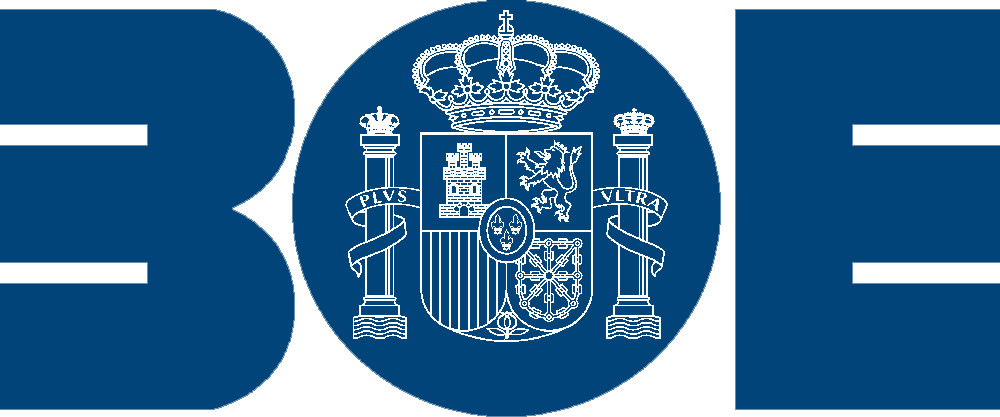 LEGISLACIÓN CONSOLIDADALey 19/2013, de 9 de diciembre, de transparencia, acceso a la información pública y buen gobierno.Jefatura del Estado«BOE» núm. 295, de 10 de diciembre de 2013 Referencia: BOE-A-2013-12887ÍNDICETEXTO CONSOLIDADOÚltima modificación: 6 de diciembre de 2018ley:JUAN CARLOS IREY DE ESPAÑAA todos los que la presente vieren y entendieren.Sabed: Que las Cortes Generales han aprobado y Yo vengo en sancionar la siguientePREÁMBULO ILa transparencia, el acceso a la información pública y las normas de buen gobiernodeben ser los ejes fundamentales de toda acción política. Sólo cuando la acción de los responsables públicos se somete a escrutinio, cuando los ciudadanos pueden conocer cómo se toman las decisiones que les afectan, cómo se manejan los fondos públicos o bajo qué criterios actúan nuestras instituciones podremos hablar del inicio de un proceso en el que los poderes públicos comienzan a responder a una sociedad que es crítica, exigente y que demanda participación de los poderes públicos.Los países con mayores niveles en materia de transparencia y normas de buen gobierno cuentan con instituciones más fuertes, que favorecen el crecimiento económico y el desarrollo social. En estos países, los ciudadanos pueden juzgar mejor y con más criterio la capacidad de sus responsables públicos y decidir en consecuencia. Permitiendo una mejor fiscalización de la actividad pública se contribuye a la necesaria regeneración democrática, se promueve la eficiencia y eficacia del Estado y se favorece el crecimiento económico.La presente Ley tiene un triple alcance: incrementa y refuerza la transparencia en la actividad pública –que se articula a través de obligaciones de publicidad activa para todas las Administraciones y entidades públicas–, reconoce y garantiza el acceso a la información – regulado como un derecho de amplio ámbito subjetivo y objetivo– y establece las obligaciones de buen gobierno que deben cumplir los responsables públicos así como las consecuencias jurídicas derivadas de su incumplimiento –lo que se convierte en una exigencia de responsabilidad para todos los que desarrollan actividades de relevancia pública–.En estas tres vertientes, la Ley supone un importante avance en la materia y establece unos estándares homologables al del resto de democracias consolidadas. En definitiva, constituye un paso fundamental y necesario que se verá acompañado en el futuro con el impulso y adhesión por parte del Estado tanto a iniciativas multilaterales en este ámbito como con la firma de los instrumentos internacionales ya existentes en esta materia.IIEn el ordenamiento jurídico español ya existen normas sectoriales que contienen obligaciones concretas de publicidad activa para determinados sujetos. Así, por ejemplo, en materia de contratos, subvenciones, presupuestos o actividades de altos cargos nuestro país cuenta con un destacado nivel de transparencia. Sin embargo, esta regulación resulta insuficiente en la actualidad y no satisface las exigencias sociales y políticas del momento. Por ello, con esta Ley se avanza y se profundiza en la configuración de obligaciones de publicidad activa que, se entiende, han de vincular a un amplio número de sujetos entre los que se encuentran todas las Administraciones Públicas, los órganos del Poder Legislativo y Judicial en lo que se refiere a sus actividades sujetas a Derecho Administrativo, así como otros órganos constitucionales y estatutarios. Asimismo, la Ley se aplicará a determinadasentidades que, por su especial relevancia pública, o por su condición de perceptores de fondos públicos, vendrán obligados a reforzar la transparencia de su actividad.La Ley amplía y refuerza las obligaciones de publicidad activa en distintos ámbitos. En materia de información institucional, organizativa y de planificación exige a los sujetos comprendidos en su ámbito de aplicación la publicación de información relativa a las funciones que desarrollan, la normativa que les resulta de aplicación y su estructura organizativa, además de sus instrumentos de planificación y la evaluación de su grado de cumplimiento. En materia de información de relevancia jurídica y que afecte directamente al ámbito de las relaciones entre la Administración y los ciudadanos, la ley contiene un amplio repertorio de documentos que, al ser publicados, proporcionarán una mayor seguridad jurídica. Igualmente, en el ámbito de la información de relevancia económica, presupuestaria y estadística, se establece un amplio catálogo que debe ser accesible y entendible para los ciudadanos, dado su carácter de instrumento óptimo para el control de la gestión y utilización de los recursos públicos. Por último, se establece la obligación de publicar toda la información que con mayor frecuencia sea objeto de una solicitud de acceso, de modo que las obligaciones de transparencia se cohonesten con los intereses de la ciudadanía.Para canalizar la publicación de tan ingente cantidad de información y facilitar el cumplimiento de estas obligaciones de publicidad activa y, desde la perspectiva de que no se puede, por un lado, hablar de transparencia y, por otro, no poner los medios adecuados para facilitar el acceso a la información divulgada, la Ley contempla la creación y desarrollo de un Portal de la Transparencia. Las nuevas tecnologías nos permiten hoy día desarrollar herramientas de extraordinaria utilidad para el cumplimiento de las disposiciones de la Ley cuyo uso permita que, a través de un único punto de acceso, el ciudadano pueda obtener toda la información disponible.La Ley también regula el derecho de acceso a la información pública que, no obstante, ya ha sido desarrollado en otras disposiciones de nuestro ordenamiento. En efecto, partiendo de la previsión contenida en el artículo 105.b) de nuestro texto constitucional, la Ley 30/1992, de 26 de noviembre, de Régimen Jurídico de las Administraciones Públicas y del Procedimiento Administrativo Común, desarrolla en su artículo 37 el derecho de los ciudadanos a acceder a los registros y documentos que se encuentren en los archivos administrativos. Pero esta regulación adolece de una serie de deficiencias que han sido puestas de manifiesto de forma reiterada al no ser claro el objeto del derecho de acceso, al estar limitado a documentos contenidos en procedimientos administrativos ya terminados y al resultar su ejercicio extraordinariamente limitado en su articulación práctica.Igualmente, pero con un alcance sectorial y derivado de sendas Directivas comunitarias, otras normas contemplan el acceso a la información pública. Es el caso de la Ley 27/2006, de 18 de julio, por la que se regulan los derechos de acceso a la información, de participación pública y de acceso a la justicia en materia de medio ambiente y de la Ley 37/2007, de 16 de noviembre, sobre reutilización de la información del sector público, que regula el uso privado de documentos en poder de Administraciones y organismos del sector público. Además, la Ley 11/2007, de 22 de junio, de acceso electrónico de los ciudadanos a los Servicios Públicos, a la vez que reconoce el derecho de los ciudadanos a relacionarse con la Administración por medios electrónicos, se sitúa en un camino en el que se avanza con esta Ley: la implantación de una cultura de transparencia que impone la modernización de la Administración, la reducción de cargas burocráticas y el empleo de los medios electrónicos para la facilitar la participación, la transparencia y el acceso a la información.La Ley, por lo tanto, no parte de la nada ni colma un vacío absoluto, sino que ahonda en lo ya conseguido, supliendo sus carencias, subsanando sus deficiencias y creando un marco jurídico acorde con los tiempos y los intereses ciudadanos.Desde la perspectiva del Derecho comparado, tanto la Unión Europea como la mayoría de sus Estados miembros cuentan ya en sus ordenamientos jurídicos con una legislación específica que regula la transparencia y el derecho de acceso a la información pública. España no podía permanecer por más tiempo al margen y, tomando como ejemplo los modelos que nos proporcionan los países de nuestro entorno, adopta esta nueva regulación. En lo que respecta a buen gobierno, la Ley supone un avance de extraordinaria importancia. Principios meramente programáticos y sin fuerza jurídica se incorporan a unanorma con rango de ley y pasan a informar la interpretación y aplicación de un régimen sancionador al que se encuentran sujetos todos los responsables públicos entendidos en sentido amplio que, con independencia del Gobierno del que formen parte o de la Administración en la que presten sus servicios y, precisamente por las funciones que realizan, deben ser un modelo de ejemplaridad en su conducta.IIIEl título I de la Ley regula e incrementa la transparencia de la actividad de todos los sujetos que prestan servicios públicos o ejercen potestades administrativas mediante un conjunto de previsiones que se recogen en dos capítulos diferenciados y desde una doble perspectiva: la publicidad activa y el derecho de acceso a la información pública.El ámbito subjetivo de aplicación de este título, recogido en su capítulo I, es muy amplio e incluye a todas las Administraciones Públicas, organismos autónomos, agencias estatales, entidades públicas empresariales y entidades de derecho público, en la medida en que tengan atribuidas funciones de regulación o control sobre un determinado sector o actividad, así como a las entidades de Derecho Público con personalidad jurídica propia, vinculadas o dependientes de cualquiera de las Administraciones Públicas, incluidas las Universidades públicas. En relación con sus actividades sujetas a Derecho Administrativo, la Ley se aplica también a las Corporaciones de Derecho Público, a la Casa de Su Majestad el Rey, al Congreso de los Diputados, al Senado, al Tribunal Constitucional y al Consejo General del Poder Judicial, así como al Banco de España, Consejo de Estado, al Defensor del Pueblo, al Tribunal de Cuentas, al Consejo Económico y Social y las instituciones autonómicas análogas. También se aplica a las sociedades mercantiles en cuyo capital social la participación directa o indirecta de las entidades mencionadas sea superior al cincuenta por ciento, a las fundaciones del sector público y a las asociaciones constituidas por las Administraciones, organismos y entidades a las que se ha hecho referencia. Asimismo, se aplicará a los partidos políticos, organizaciones sindicales y organizaciones empresariales y a todas las entidades privadas que perciban una determinada cantidad de ayudas o subvenciones públicas. Por último, las personas que presten servicios públicos o ejerzan potestades administrativas también están obligadas a suministrar a la Administración a la que se encuentren vinculadas, previo requerimiento, toda la información necesaria para el cumplimiento por aquélla de las obligaciones de esta Ley. Esta obligación es igualmente aplicable a los adjudicatarios de contratos del sector público.El capítulo II, dedicado a la publicidad activa, establece una serie de obligaciones para los sujetos incluidos en el ámbito de aplicación del título I, que habrán de difundir determinada información sin esperar una solicitud concreta de los administrados. En este punto se incluyen datos sobre información institucional, organizativa y de planificación, de relevancia jurídica y de naturaleza económica, presupuestaria y estadística.Para favorecer de forma decidida el acceso de todos a la información que se difunda se creará el Portal de la Transparencia, que incluirá, además de la información sobre la que existe una obligación de publicidad activa, aquella cuyo acceso se solicite con mayor frecuencia. El Portal será un punto de encuentro y de difusión, que muestra una nueva forma de entender el derecho de los ciudadanos a acceder a la información pública. Se prevé además en este punto que la Administración General del Estado, las Administraciones de las Comunidades Autónomas y las entidades que integran la Administración Local puedan adoptar medidas de colaboración para el cumplimiento de sus obligaciones de publicidad activa.El capítulo III configura de forma amplia el derecho de acceso a la información pública, del que son titulares todas las personas y que podrá ejercerse sin necesidad de motivar la solicitud. Este derecho solamente se verá limitado en aquellos casos en que así sea necesario por la propia naturaleza de la información –derivado de lo dispuesto en la Constitución Española– o por su entrada en conflicto con otros intereses protegidos. En todo caso, los límites previstos se aplicarán atendiendo a un test de daño (del interés que se salvaguarda con el límite) y de interés público en la divulgación (que en el caso concreto no prevalezca el interés público en la divulgación de la información) y de forma proporcionada y limitada por su objeto y finalidad. Asimismo, dado que el acceso a la información puede afectar de forma directa a la protección de los datos personales, la Ley aclara la relaciónentre ambos derechos estableciendo los mecanismos de equilibrio necesarios. Así, por un lado, en la medida en que la información afecte directamente a la organización o actividad pública del órgano prevalecerá el acceso, mientras que, por otro, se protegen –como no puede ser de otra manera– los datos que la normativa califica como especialmente protegidos, para cuyo acceso se requerirá, con carácter general, el consentimiento de su titular.Con objeto de facilitar el ejercicio del derecho de acceso a la información pública la Ley establece un procedimiento ágil, con un breve plazo de respuesta, y dispone la creación de unidades de información en la Administración General del Estado, lo que facilita el conocimiento por parte del ciudadano del órgano ante el que deba presentarse la solicitud así como del competente para la tramitación.En materia de impugnaciones se crea una reclamación potestativa y previa a la vía judicial de la que conocerá el Consejo de Transparencia y Buen Gobierno, organismo de naturaleza independiente de nueva creación, y que sustituye a los recursos administrativos.El título II otorga rango de Ley a los principios éticos y de actuación que deben regir la labor de los miembros del Gobierno y altos cargos y asimilados de la Administración del Estado, de las Comunidades Autónomas y de las Entidades Locales. Igualmente, se clarifica y refuerza el régimen sancionador que les resulta de aplicación, en consonancia con la responsabilidad a la que están sujetos.Este sistema busca que los ciudadanos cuenten con servidores públicos que ajusten sus actuaciones a los principios de eficacia, austeridad, imparcialidad y, sobre todo, de responsabilidad. Para cumplir este objetivo, la Ley consagra un régimen sancionador estructurado en tres ámbitos: infracciones en materia de conflicto de intereses, en materia de gestión económico-presupuestaria y en el ámbito disciplinario. Además, se incorporan infracciones derivadas del incumplimiento de la Ley Orgánica 2/2012, de 27 de abril, de Estabilidad Presupuestaria y Sostenibilidad Financiera. En el ámbito económico- presupuestario resulta destacable que se impondrán sanciones a quienes comprometan gastos, liquiden obligaciones y ordenen pagos sin crédito suficiente para realizarlos o con infracción de lo dispuesto en la normativa presupuestaria, o no justifiquen la inversión de los fondos a los que se refieren la normativa presupuestaria equivalente. De esta manera se introduce un mecanismo de control fundamental que evitará comportamientos irresponsables y que resultan inaceptables en un Estado de Derecho.La comisión de las infracciones previstas dará lugar a la imposición de sanciones como la destitución en los cargos públicos que ocupe el infractor, la no percepción de pensiones indemnizatorias, la obligación de restituir las cantidades indebidamente percibidas y la obligación de indemnizar a la Hacienda Pública. Debe señalarse que estas sanciones se inspiran en las ya previstas en la Ley 5/2006, de 10 de abril, de conflictos de intereses de miembros del Gobierno y de los altos cargos de la Administración General del Estado.Además, se establece la previsión de que los autores de infracciones muy graves no puedan ser nombrados para ocupar determinados cargos públicos durante un periodo de entre 5 y 10 años.El título III de la Ley crea y regula el Consejo de Transparencia y Buen Gobierno, un órgano independiente al que se le otorgan competencias de promoción de la cultura de transparencia en la actividad de la Administración Pública, de control del cumplimiento de las obligaciones de publicidad activa, así como de garantía del derecho de acceso a la información pública y de la observancia de las disposiciones de buen gobierno. Se crea, por lo tanto, un órgano de supervisión y control para garantizar la correcta aplicación de la Ley.El Consejo de Transparencia y Buen Gobierno se configura como un órgano independiente, con plena capacidad jurídica y de obrar y cuenta con una estructura sencilla que, a la vez que garantiza su especialización y operatividad, evita crear grandes estructuras administrativas. La independencia y autonomía en el ejercicio de sus funciones vendrá garantizada, asimismo, por el respaldo parlamentario con el que deberá contar el nombramiento de su Presidente.Para respetar al máximo las competencias autonómicas, expresamente se prevé que el Consejo de Transparencia y Buen Gobierno sólo tendrá competencias en aquellas Comunidades Autónomas con las que haya firmado Convenio al efecto, quedando, en otro caso, en manos del órgano autonómico que haya sido designado las competencias que a nivel estatal asume el Consejo.Las disposiciones adicionales abordan diversas cuestiones como la aplicación de regulaciones especiales del derecho de acceso, la revisión y simplificación normativa –en el entendido de que también es un ejercicio de buen gobierno y una manifestación más de la transparencia el clarificar la normativa que está vigente y es de aplicación– y la colaboración entre el Consejo de Transparencia y Buen Gobierno y la Agencia Española de Protección de Datos en la determinación de criterios para la aplicación de los preceptos de la ley en lo relativo a la protección de datos personales.Las disposiciones finales, entre otras cuestiones, modifican la regulación del derecho de acceso a los archivos y registros administrativos contenida en la Ley 30/1992, de 26 de noviembre, amplían la publicidad de determinada información que figura en el Registro de bienes y derechos patrimoniales de los altos cargos de la Administración General del Estado y la obligación de publicidad prevista en el apartado 4 del artículo 136 de la Ley 47/2003, de 26 de noviembre, General Presupuestaria.Por último, la Ley prevé una entrada en vigor escalonada atendiendo a las especiales circunstancias que conllevará la aplicación de sus diversas disposiciones.TÍTULO PRELIMINARArtículo 1. Objeto.Esta Ley tiene por objeto ampliar y reforzar la transparencia de la actividad pública, regular y garantizar el derecho de acceso a la información relativa a aquella actividad y establecer las obligaciones de buen gobierno que deben cumplir los responsables públicos así como las consecuencias derivadas de su incumplimiento.TÍTULO ITransparencia de la actividad públicaCAPÍTULO IÁmbito subjetivo de aplicaciónArtículo 2. Ámbito subjetivo de aplicación.Las disposiciones de este título se aplicarán a:La Administración General del Estado, las Administraciones de las Comunidades Autónomas y de las Ciudades de Ceuta y Melilla y las entidades que integran la Administración Local.Las entidades gestoras y los servicios comunes de la Seguridad Social así como las mutuas de accidentes de trabajo y enfermedades profesionales colaboradoras de la Seguridad Social.Los organismos autónomos, las Agencias Estatales, las entidades públicas empresariales y las entidades de Derecho Público que, con independencia funcional o con una especial autonomía reconocida por la Ley, tengan atribuidas funciones de regulación o supervisión de carácter externo sobre un determinado sector o actividad.Las entidades de Derecho Público con personalidad jurídica propia, vinculadas a cualquiera de las Administraciones Públicas o dependientes de ellas, incluidas las Universidades públicas.Las corporaciones de Derecho Público, en lo relativo a sus actividades sujetas a Derecho Administrativo.La Casa de su Majestad el Rey, el Congreso de los Diputados, el Senado, el Tribunal Constitucional y el Consejo General del Poder Judicial, así como el Banco de España, el Consejo de Estado, el Defensor del Pueblo, el Tribunal de Cuentas, el Consejo Económico y Social y las instituciones autonómicas análogas, en relación con sus actividades sujetas a Derecho Administrativo.Las sociedades mercantiles en cuyo capital social la participación, directa o indirecta, de las entidades previstas en este artículo sea superior al 50 por 100.Las fundaciones del sector público previstas en la legislación en materia de fundaciones.Las asociaciones constituidas por las Administraciones, organismos y entidades previstos en este artículo. Se incluyen los órganos de cooperación previstos en el artículo 5 de la Ley 30/1992, de 26 de noviembre, de Régimen Jurídico de las Administraciones Públicas y del Procedimiento Administrativo Común, en la medida en que, por su peculiar naturaleza y por carecer de una estructura administrativa propia, le resulten aplicables las disposiciones de este título. En estos casos, el cumplimiento de las obligaciones derivadas de la presente Ley serán llevadas a cabo por la Administración que ostente la Secretaría del órgano de cooperación.A los efectos de lo previsto en este título, se entiende por Administraciones Públicas los organismos y entidades incluidos en las letras a) a d) del apartado anterior.Artículo 3. Otros sujetos obligados.Las disposiciones del capítulo II de este título serán también aplicables a:Los partidos políticos, organizaciones sindicales y organizaciones empresariales.Las entidades privadas que perciban durante el período de un año ayudas o subvenciones públicas en una cuantía superior a 100.000 euros o cuando al menos el 40 % del total de sus ingresos anuales tengan carácter de ayuda o subvención pública, siempre que alcancen como mínimo la cantidad de 5.000 euros.Artículo 4. Obligación de suministrar información.Las personas físicas y jurídicas distintas de las referidas en los artículos anteriores que presten servicios públicos o ejerzan potestades administrativas estarán obligadas a suministrar a la Administración, organismo o entidad de las previstas en el artículo 2.1 a la que se encuentren vinculadas, previo requerimiento, toda la información necesaria para el cumplimiento por aquéllos de las obligaciones previstas en este título. Esta obligación se extenderá a los adjudicatarios de contratos del sector público en los términos previstos en el respectivo contrato.CAPÍTULO IIPublicidad activaArtículo 5. Principios generales.Los sujetos enumerados en el artículo 2.1 publicarán de forma periódica y actualizada la información cuyo conocimiento sea relevante para garantizar la transparencia de su actividad relacionada con el funcionamiento y control de la actuación pública.Las obligaciones de transparencia contenidas en este capítulo se entienden sin perjuicio de la aplicación de la normativa autonómica correspondiente o de otras disposiciones específicas que prevean un régimen más amplio en materia de publicidad.Serán de aplicación, en su caso, los límites al derecho de acceso a la información pública previstos en el artículo 14 y, especialmente, el derivado de la protección de datos de carácter personal, regulado en el artículo 15. A este respecto, cuando la información contuviera datos especialmente protegidos, la publicidad sólo se llevará a cabo previa disociación de los mismos.La información sujeta a las obligaciones de transparencia será publicada en las correspondientes sedes electrónicas o páginas web y de una manera clara, estructurada y entendible para los interesados y, preferiblemente, en formatos reutilizables. Se establecerán los mecanismos adecuados para facilitar la accesibilidad, la interoperabilidad, la calidad y la reutilización de la información publicada así como su identificación y localización.Cuando se trate de entidades sin ánimo de lucro que persigan exclusivamente fines de interés social o cultural y cuyo presupuesto sea inferior a 50.000 euros, el cumplimiento de las obligaciones derivadas de esta Ley podrá realizarse utilizando los medios electrónicospuestos a su disposición por la Administración Pública de la que provenga la mayor parte de las ayudas o subvenciones públicas percibidas.Toda la información será comprensible, de acceso fácil y gratuito y estará a disposición de las personas con discapacidad en una modalidad suministrada por medios o en formatos adecuados de manera que resulten accesibles y comprensibles, conforme al principio de accesibilidad universal y diseño para todos.Artículo 6. Información institucional, organizativa y de planificación.Los sujetos comprendidos en el ámbito de aplicación de este título publicarán información relativa a las funciones que desarrollan, la normativa que les sea de aplicación así como a su estructura organizativa. A estos efectos, incluirán un organigrama actualizado que identifique a los responsables de los diferentes órganos y su perfil y trayectoria profesional.Las Administraciones Públicas publicarán los planes y programas anuales y plurianuales en los que se fijen objetivos concretos, así como las actividades, medios y tiempo previsto para su consecución. Su grado de cumplimiento y resultados deberán ser objeto de evaluación y publicación periódica junto con los indicadores de medida y valoración, en la forma en que se determine por cada Administración competente.En el ámbito de la Administración General del Estado corresponde a las inspecciones generales de servicios la evaluación del cumplimiento de estos planes y programas.Artículo 6 bis. Registro de actividades de tratamiento.Los sujetos enumerados en el artículo 77.1 de la Ley Orgánica de Protección de Datos Personales y Garantía de los Derechos Digitales, publicarán su inventario de actividades de tratamiento en aplicación del artículo 31 de la citada Ley Orgánica.Artículo 7. Información de relevancia jurídica.Las Administraciones Públicas, en el ámbito de sus competencias, publicarán:Las directrices, instrucciones, acuerdos, circulares o respuestas a consultas planteadas por los particulares u otros órganos en la medida en que supongan una interpretación del Derecho o tengan efectos jurídicos.Los Anteproyectos de Ley y los proyectos de Decretos Legislativos cuya iniciativa les corresponda, cuando se soliciten los dictámenes a los órganos consultivos correspondientes. En el caso en que no sea preceptivo ningún dictamen la publicación se realizará en el momento de su aprobación.Los proyectos de Reglamentos cuya iniciativa les corresponda. Cuando sea preceptiva la solicitud de dictámenes, la publicación se producirá una vez que estos hayan sido solicitados a los órganos consultivos correspondientes sin que ello suponga, necesariamente, la apertura de un trámite de audiencia pública.Las memorias e informes que conformen los expedientes de elaboración de los textos normativos, en particular, la memoria del análisis de impacto normativo regulada por el Real Decreto 1083/2009, de 3 de julio.Los documentos que, conforme a la legislación sectorial vigente, deban ser sometidos a un período de información pública durante su tramitación.Artículo 8. Información económica, presupuestaria y estadística.Los sujetos incluidos en el ámbito de aplicación de este título deberán hacer pública, como mínimo, la información relativa a los actos de gestión administrativa con repercusión económica o presupuestaria que se indican a continuación:Todos los contratos, con indicación del objeto, duración, el importe de licitación y de adjudicación, el procedimiento utilizado para su celebración, los instrumentos a través de los que, en su caso, se ha publicitado, el número de licitadores participantes en el procedimiento y la identidad del adjudicatario, así como las modificaciones del contrato. Igualmente serán objeto de publicación las decisiones de desistimiento y renuncia de los contratos. Lapublicación de la información relativa a los contratos menores podrá realizarse trimestralmente.Asimismo, se publicarán datos estadísticos sobre el porcentaje en volumen presupuestario de contratos adjudicados a través de cada uno de los procedimientos previstos en la legislación de contratos del sector público.La relación de los convenios suscritos, con mención de las partes firmantes, su objeto, plazo de duración, modificaciones realizadas, obligados a la realización de las prestaciones y, en su caso, las obligaciones económicas convenidas. Igualmente, se publicarán las encomiendas de gestión que se firmen, con indicación de su objeto, presupuesto, duración, obligaciones económicas y las subcontrataciones que se realicen con mención de los adjudicatarios, procedimiento seguido para la adjudicación e importe de la misma.Las subvenciones y ayudas públicas concedidas con indicación de su importe, objetivo o finalidad y beneficiarios.Los presupuestos, con descripción de las principales partidas presupuestarias e información actualizada y comprensible sobre su estado de ejecución y sobre el cumplimiento de los objetivos de estabilidad presupuestaria y sostenibilidad financiera de las Administraciones Públicas.Las cuentas anuales que deban rendirse y los informes de auditoría de cuentas y de fiscalización por parte de los órganos de control externo que sobre ellos se emitan.Las retribuciones percibidas anualmente por los altos cargos y máximos responsables de las entidades incluidas en el ámbito de la aplicación de este título. Igualmente, se harán públicas las indemnizaciones percibidas, en su caso, con ocasión del abandono del cargo.Las resoluciones de autorización o reconocimiento de compatibilidad que afecten a los empleados públicos así como las que autoricen el ejercicio de actividad privada al cese de los altos cargos de la Administración General del Estado o asimilados según la normativa autonómica o local.Las declaraciones anuales de bienes y actividades de los representantes locales, en los términos previstos en la Ley 7/1985, de 2 de abril, Reguladora de las Bases del Régimen Local. Cuando el reglamento no fije los términos en que han de hacerse públicas estas declaraciones se aplicará lo dispuesto en la normativa de conflictos de intereses en el ámbito de la Administración General del Estado. En todo caso, se omitirán los datos relativos a la localización concreta de los bienes inmuebles y se garantizará la privacidad y seguridad de sus titulares.La información estadística necesaria para valorar el grado de cumplimiento y calidad de los servicios públicos que sean de su competencia, en los términos que defina cada administración competente.Los sujetos mencionados en el artículo 3 deberán publicar la información a la que se refieren las letras a) y b) del apartado primero de este artículo cuando se trate de contratos o convenios celebrados con una Administración Pública. Asimismo, habrán de publicar la información prevista en la letra c) en relación a las subvenciones que reciban cuando el órgano concedente sea una Administración Pública.Las Administraciones Públicas publicarán la relación de los bienes inmuebles que sean de su propiedad o sobre los que ostenten algún derecho real.Artículo 9. Control.El cumplimiento por la Administración General del Estado de las obligaciones contenidas en este capítulo será objeto de control por parte del Consejo de Transparencia y Buen Gobierno.En ejercicio de la competencia prevista en el apartado anterior, el Consejo de Transparencia y Buen Gobierno, de acuerdo con el procedimiento que se prevea reglamentariamente, podrá dictar resoluciones en las que se establezcan las medidas que sea necesario adoptar para el cese del incumplimiento y el inicio de las actuaciones disciplinarias que procedan.El incumplimiento reiterado de las obligaciones de publicidad activa reguladas en este capítulo tendrá la consideración de infracción grave a los efectos de aplicación a sus responsables del régimen disciplinario previsto en la correspondiente normativa reguladora.Artículo 10. Portal de la Transparencia.La Administración General del Estado desarrollará un Portal de la Transparencia, dependiente del Ministerio de la Presidencia, que facilitará el acceso de los ciudadanos a toda la información a la que se refieren los artículos anteriores relativa a su ámbito de actuación.El Portal de la Transparencia incluirá, en los términos que se establezcan reglamentariamente, la información de la Administración General del Estado, cuyo acceso se solicite con mayor frecuencia.La Administración General del Estado, las Administraciones de las Comunidades Autónomas y de las Ciudades de Ceuta y Melilla y las entidades que integran la Administración Local podrán adoptar otras medidas complementarias y de colaboración para el cumplimiento de las obligaciones de transparencia recogidas en este capítulo.Artículo 11. Principios técnicos.El Portal de la Transparencia contendrá información publicada de acuerdo con las prescripciones técnicas que se establezcan reglamentariamente que deberán adecuarse a los siguientes principios:Accesibilidad: se proporcionará información estructurada sobre los documentos y recursos de información con vistas a facilitar la identificación y búsqueda de la información.Interoperabilidad: la información publicada será conforme al Esquema Nacional de Interoperabilidad, aprobado por el Real Decreto 4/2010, de 8 enero, así como a las normas técnicas de interoperabilidad.Reutilización: se fomentará que la información sea publicada en formatos que permita su reutilización, de acuerdo con lo previsto en la Ley 37/2007, de 16 de noviembre, sobre reutilización de la información del sector público y en su normativa de desarrollo.CAPÍTULO IIIDerecho de acceso a la información públicaSección 1.ª Régimen generalArtículo 12. Derecho de acceso a la información pública.Todas las personas tienen derecho a acceder a la información pública, en los términos previstos en el artículo 105.b) de la Constitución Española, desarrollados por esta Ley.Asimismo, y en el ámbito de sus respectivas competencias, será de aplicación la correspondiente normativa autonómica.Artículo 13. Información pública.Se entiende por información pública los contenidos o documentos, cualquiera que sea su formato o soporte, que obren en poder de alguno de los sujetos incluidos en el ámbito de aplicación de este título y que hayan sido elaborados o adquiridos en el ejercicio de sus funciones.Artículo 14. Límites al derecho de acceso.El derecho de acceso podrá ser limitado cuando acceder a la información suponga un perjuicio para:La seguridad nacional.La defensa.Las relaciones exteriores.La seguridad pública.La prevención, investigación y sanción de los ilícitos penales, administrativos o disciplinarios.La igualdad de las partes en los procesos judiciales y la tutela judicial efectiva.Las funciones administrativas de vigilancia, inspección y control.Los intereses económicos y comerciales.La política económica y monetaria.El secreto profesional y la propiedad intelectual e industrial.La garantía de la confidencialidad o el secreto requerido en procesos de toma de decisión.La protección del medio ambiente.La aplicación de los límites será justificada y proporcionada a su objeto y finalidad de protección y atenderá a las circunstancias del caso concreto, especialmente a la concurrencia de un interés público o privado superior que justifique el acceso.Las resoluciones que de conformidad con lo previsto en la sección 2.ª se dicten en aplicación de este artículo serán objeto de publicidad previa disociación de los datos de carácter personal que contuvieran y sin perjuicio de lo dispuesto en el apartado 3 del artículo 20, una vez hayan sido notificadas a los interesados.Artículo 15. Protección de datos personales.Si la información solicitada contuviera datos personales que revelen la ideología, afiliación sindical, religión o creencias, el acceso únicamente se podrá autorizar en caso de que se contase con el consentimiento expreso y por escrito del afectado, a menos que dicho afectado hubiese hecho manifiestamente públicos los datos con anterioridad a que se solicitase el acceso.Si la información incluyese datos personales que hagan referencia al origen racial, a la salud o a la vida sexual, incluyese datos genéticos o biométricos o contuviera datos relativos a la comisión de infracciones penales o administrativas que no conllevasen la amonestación pública al infractor, el acceso solo se podrá autorizar en caso de que se cuente con el consentimiento expreso del afectado o si aquel estuviera amparado por una norma con rango de ley.Con carácter general, y salvo que en el caso concreto prevalezca la protección de datos personales u otros derechos constitucionalmente protegidos sobre el interés público en la divulgación que lo impida, se concederá el acceso a información que contenga datos meramente identificativos relacionados con la organización, funcionamiento o actividad pública del órgano.Cuando la información solicitada no contuviera datos especialmente protegidos, el órgano al que se dirija la solicitud concederá el acceso previa ponderación suficientemente razonada del interés público en la divulgación de la información y los derechos de los afectados cuyos datos aparezcan en la información solicitada, en particular su derecho fundamental a la protección de datos de carácter personal.Para la realización de la citada ponderación, dicho órgano tomará particularmente en consideración los siguientes criterios:El menor perjuicio a los afectados derivado del transcurso de los plazos establecidos en el artículo 57 de la Ley 16/1985, de 25 de junio, del Patrimonio Histórico Español.La justificación por los solicitantes de su petición en el ejercicio de un derecho o el hecho de que tengan la condición de investigadores y motiven el acceso en fines históricos, científicos o estadísticos.El menor perjuicio de los derechos de los afectados en caso de que los documentos únicamente contuviesen datos de carácter meramente identificativo de aquéllos.La mayor garantía de los derechos de los afectados en caso de que los datos contenidos en el documento puedan afectar a su intimidad o a su seguridad, o se refieran a menores de edad.No será aplicable lo establecido en los apartados anteriores si el acceso se efectúa previa disociación de los datos de carácter personal de modo que se impida la identificación de las personas afectadas.La normativa de protección de datos personales será de aplicación al tratamiento posterior de los obtenidos a través del ejercicio del derecho de acceso.Artículo 16. Acceso parcial.En los casos en que la aplicación de alguno de los límites previstos en el artículo 14 no afecte a la totalidad de la información, se concederá el acceso parcial previa omisión de la información afectada por el límite salvo que de ello resulte una información distorsionada o que carezca de sentido. En este caso, deberá indicarse al solicitante que parte de la información ha sido omitida.Sección 2.ª Ejercicio del derecho de acceso a la información públicaArtículo 17. Solicitud de acceso a la información.El procedimiento para el ejercicio del derecho de acceso se iniciará con la presentación de la correspondiente solicitud, que deberá dirigirse al titular del órgano administrativo o entidad que posea la información. Cuando se trate de información en posesión de personas físicas o jurídicas que presten servicios públicos o ejerzan potestades administrativas, la solicitud se dirigirá a la Administración, organismo o entidad de las previstas en el artículo 2.1 a las que se encuentren vinculadas.La solicitud podrá presentarse por cualquier medio que permita tener constancia de:La identidad del solicitante.La información que se solicita.Una dirección de contacto, preferentemente electrónica, a efectos de comunicaciones.En su caso, la modalidad que se prefiera para acceder a la información solicitada.El solicitante no está obligado a motivar su solicitud de acceso a la información. Sin embargo, podrá exponer los motivos por los que solicita la información y que podrán ser tenidos en cuenta cuando se dicte la resolución. No obstante, la ausencia de motivación no será por si sola causa de rechazo de la solicitud.Los solicitantes de información podrán dirigirse a las Administraciones Públicas en cualquiera de las lenguas cooficiales del Estado en el territorio en el que radique la Administración en cuestión.Artículo 18. Causas de inadmisión.Se inadmitirán a trámite, mediante resolución motivada, las solicitudes:Que se refieran a información que esté en curso de elaboración o de publicación general.Referidas a información que tenga carácter auxiliar o de apoyo como la contenida en notas, borradores, opiniones, resúmenes, comunicaciones e informes internos o entre órganos o entidades administrativas.Relativas a información para cuya divulgación sea necesaria una acción previa de reelaboración.Dirigidas a un órgano en cuyo poder no obre la información cuando se desconozca el competente.Que sean manifiestamente repetitivas o tengan un carácter abusivo no justificado con la finalidad de transparencia de esta Ley.En el caso en que se inadmita la solicitud por concurrir la causa prevista en la letra d) del apartado anterior, el órgano que acuerde la inadmisión deberá indicar en la resolución el órgano que, a su juicio, es competente para conocer de la solicitud.Artículo 19. Tramitación.Si la solicitud se refiere a información que no obre en poder del sujeto al que se dirige, éste la remitirá al competente, si lo conociera, e informará de esta circunstancia al solicitante.Cuando la solicitud no identifique de forma suficiente la información, se pedirá al solicitante que la concrete en un plazo de diez días, con indicación de que, en caso de nohacerlo, se le tendrá por desistido, así como de la suspensión del plazo para dictar resolución.Si la información solicitada pudiera afectar a derechos o intereses de terceros, debidamente identificados, se les concederá un plazo de quince días para que puedan realizar las alegaciones que estimen oportunas. El solicitante deberá ser informado de esta circunstancia, así como de la suspensión del plazo para dictar resolución hasta que se hayan recibido las alegaciones o haya transcurrido el plazo para su presentación.Cuando la información objeto de la solicitud, aun obrando en poder del sujeto al que se dirige, haya sido elaborada o generada en su integridad o parte principal por otro, se le remitirá la solicitud a éste para que decida sobre el acceso.Artículo 20. Resolución.La resolución en la que se conceda o deniegue el acceso deberá notificarse al solicitante y a los terceros afectados que así lo hayan solicitado en el plazo máximo de un mes desde la recepción de la solicitud por el órgano competente para resolver.Este plazo podrá ampliarse por otro mes en el caso de que el volumen o la complejidad de la información que se solicita así lo hagan necesario y previa notificación al solicitante.Serán motivadas las resoluciones que denieguen el acceso, las que concedan el acceso parcial o a través de una modalidad distinta a la solicitada y las que permitan el acceso cuando haya habido oposición de un tercero. En este último supuesto, se indicará expresamente al interesado que el acceso sólo tendrá lugar cuando haya transcurrido el plazo del artículo 22.2.Cuando la mera indicación de la existencia o no de la información supusiera la vulneración de alguno de los límites al acceso se indicará esta circunstancia al desestimarse la solicitud.Transcurrido el plazo máximo para resolver sin que se haya dictado y notificado resolución expresa se entenderá que la solicitud ha sido desestimada.Las resoluciones dictadas en materia de acceso a la información pública son recurribles directamente ante la Jurisdicción Contencioso-administrativa, sin perjuicio de la posibilidad de interposición de la reclamación potestativa prevista en el artículo 24.El incumplimiento reiterado de la obligación de resolver en plazo tendrá la consideración de infracción grave a los efectos de la aplicación a sus responsables del régimen disciplinario previsto en la correspondiente normativa reguladora.Artículo 21. Unidades de información.Las Administraciones Públicas incluidas en el ámbito de aplicación de este título establecerán sistemas para integrar la gestión de solicitudes de información de los ciudadanos en el funcionamiento de su organización interna.En el ámbito de la Administración General del Estado, existirán unidades especializadas que tendrán las siguientes funciones:Recabar y difundir la información a la que se refiere el capítulo II del título I de esta Ley.Recibir y dar tramitación a las solicitudes de acceso a la información.Realizar los trámites internos necesarios para dar acceso a la información solicitada.Realizar el seguimiento y control de la correcta tramitación de las solicitudes de acceso a la información.Llevar un registro de las solicitudes de acceso a la información.Asegurar la disponibilidad en la respectiva página web o sede electrónica de la información cuyo acceso se solicita con más frecuencia.Mantener actualizado un mapa de contenidos en el que queden identificados los distintos tipos de información que obre en poder del órgano.Todas aquellas que sean necesarias para asegurar una correcta aplicación de las disposiciones de esta Ley.El resto de las entidades incluidas en el ámbito de aplicación de este título identificarán claramente el órgano competente para conocer de las solicitudes de acceso.Artículo 22. Formalización del acceso.El acceso a la información se realizará preferentemente por vía electrónica, salvo cuando no sea posible o el solicitante haya señalado expresamente otro medio. Cuando no pueda darse el acceso en el momento de la notificación de la resolución deberá otorgarse, en cualquier caso, en un plazo no superior a diez días.Si ha existido oposición de tercero, el acceso sólo tendrá lugar cuando, habiéndose concedido dicho acceso, haya transcurrido el plazo para interponer recurso contencioso administrativo sin que se haya formalizado o haya sido resuelto confirmando el derecho a recibir la información.Si la información ya ha sido publicada, la resolución podrá limitarse a indicar al solicitante cómo puede acceder a ella.El acceso a la información será gratuito. No obstante, la expedición de copias o la trasposición de la información a un formato diferente al original podrá dar lugar a la exigencia de exacciones en los términos previstos en la Ley 8/1989, de 13 de abril, de Tasas y Precios Públicos, o, en su caso, conforme a la normativa autonómica o local que resulte aplicable.Sección 3.ª Régimen de impugnacionesArtículo 23. Recursos.La reclamación prevista en el artículo siguiente tendrá la consideración de sustitutiva de los recursos administrativos de conformidad con lo dispuesto en el artículo 107.2 de la Ley 30/1992, de 26 de noviembre, de Régimen Jurídico de las Administraciones Públicas y del Procedimiento Administrativo Común.No obstante lo dispuesto en el apartado anterior, contra las resoluciones dictadas por los órganos previstos en el artículo 2.1.f) sólo cabrá la interposición de recurso contencioso- administrativo.Artículo 24. Reclamación ante el Consejo de Transparencia y Buen Gobierno.Frente a toda resolución expresa o presunta en materia de acceso podrá interponerse una reclamación ante el Consejo de Transparencia y Buen Gobierno, con carácter potestativo y previo a su impugnación en vía contencioso-administrativa.La reclamación se interpondrá en el plazo de un mes a contar desde el día siguiente al de la notificación del acto impugnado o desde el día siguiente a aquel en que se produzcan los efectos del silencio administrativo.La tramitación de la reclamación se ajustará a lo dispuesto en materia de recursos en la Ley 30/1992, de 26 de noviembre, de Régimen Jurídico de las Administraciones Públicas y del Procedimiento Administrativo Común.Cuando la denegación del acceso a la información se fundamente en la protección de derechos o intereses de terceros se otorgará, previamente a la resolución de la reclamación, trámite de audiencia a las personas que pudieran resultar afectadas para que aleguen lo que a su derecho convenga.El plazo máximo para resolver y notificar la resolución será de tres meses, transcurrido el cual, la reclamación se entenderá desestimada.Las resoluciones del Consejo de Transparencia y Buen Gobierno se publicarán, previa disociación de los datos de carácter personal que contuvieran, por medios electrónicos y en los términos en que se establezca reglamentariamente, una vez se hayan notificado a los interesados.El Presidente del Consejo de Transparencia y Buen Gobierno comunicará al Defensor del Pueblo las resoluciones que dicte en aplicación de este artículo.La competencia para conocer de dichas reclamaciones corresponderá al Consejo de Transparencia y Buen Gobierno, salvo en aquellos supuestos en que las Comunidades Autónomas atribuyan dicha competencia a un órgano específico, de acuerdo con lo establecido en la disposición adicional cuarta de esta Ley.TÍTULO IIBuen gobiernoArtículo 25. Ámbito de aplicación.En el ámbito de la Administración General del Estado las disposiciones de este título se aplicarán a los miembros del Gobierno, a los Secretarios de Estado y al resto de los altos cargos de la Administración General del Estado y de las entidades del sector público estatal, de Derecho público o privado, vinculadas o dependientes de aquella.A estos efectos, se considerarán altos cargos los que tengan tal consideración en aplicación de la normativa en materia de conflictos de intereses.Este título será de aplicación a los altos cargos o asimilados que, de acuerdo con la normativa autonómica o local que sea de aplicación, tengan tal consideración, incluidos los miembros de las Juntas de Gobierno de las Entidades Locales.La aplicación a los sujetos mencionados en los apartados anteriores de las disposiciones contenidas en este título no afectará, en ningún caso, a la condición de cargo electo que pudieran ostentar.Artículo 26. Principios de buen gobierno.Las personas comprendidas en el ámbito de aplicación de este título observarán en el ejercicio de sus funciones lo dispuesto en la Constitución Española y en el resto del ordenamiento jurídico y promoverán el respeto a los derechos fundamentales y a las libertades públicas.Asimismo, adecuarán su actividad a los siguientes:Principios generales:º Actuarán con transparencia en la gestión de los asuntos públicos, de acuerdo con los principios de eficacia, economía y eficiencia y con el objetivo de satisfacer el interés general.º Ejercerán sus funciones con dedicación al servicio público, absteniéndose de cualquier conducta que sea contraria a estos principios.º Respetarán el principio de imparcialidad, de modo que mantengan un criterio independiente y ajeno a todo interés particular.º Asegurarán un trato igual y sin discriminaciones de ningún tipo en el ejercicio de sus funciones.º Actuarán con la diligencia debida en el cumplimiento de sus obligaciones y fomentarán la calidad en la prestación de servicios públicos.º Mantendrán una conducta digna y tratarán a los ciudadanos con esmerada corrección.º Asumirán la responsabilidad de las decisiones y actuaciones propias y de los organismos que dirigen, sin perjuicio de otras que fueran exigibles legalmente.Principios de actuación:º Desempeñarán su actividad con plena dedicación y con pleno respeto a la normativa reguladora de las incompatibilidades y los conflictos de intereses.º Guardarán la debida reserva respecto a los hechos o informaciones conocidos con motivo u ocasión del ejercicio de sus competencias.º Pondrán en conocimiento de los órganos competentes cualquier actuación irregular de la cual tengan conocimiento.º Ejercerán los poderes que les atribuye la normativa vigente con la finalidad exclusiva para la que fueron otorgados y evitarán toda acción que pueda poner en riesgo el interés público o el patrimonio de las Administraciones.º No se implicarán en situaciones, actividades o intereses incompatibles con sus funciones y se abstendrán de intervenir en los asuntos en que concurra alguna causa que pueda afectar a su objetividad.º No aceptarán para sí regalos que superen los usos habituales, sociales o de cortesía, ni favores o servicios en condiciones ventajosas que puedan condicionar el desarrollo de sus funciones. En el caso de obsequios de una mayor relevancia institucional se procederá a su incorporación al patrimonio de la Administración Pública correspondiente.º Desempeñarán sus funciones con transparencia.º Gestionarán, protegerán y conservarán adecuadamente los recursos públicos, que no podrán ser utilizados para actividades que no sean las permitidas por la normativa que sea de aplicación.º No se valdrán de su posición en la Administración para obtener ventajas personales o materiales.3. Los principios establecidos en este artículo informarán la interpretación y aplicación del régimen sancionador regulado en este título.Artículo 27. Infracciones y sanciones en materia de conflicto de intereses.El incumplimiento de las normas de incompatibilidades o de las que regulan las declaraciones que han de realizar las personas comprendidas en el ámbito de este título será sancionado de conformidad con lo dispuesto en la normativa en materia de conflictos de intereses de la Administración General del Estado y para el resto de Administraciones de acuerdo con su propia normativa que resulte de aplicación.Artículo 28. Infracciones en materia de gestión económico-presupuestaria.Constituyen infracciones muy graves las siguientes conductas cuando sean culpables:La incursión en alcance en la administración de los fondos públicos cuando la conducta no sea subsumible en ninguno de los tipos que se contemplan en las letras siguientes.La administración de los recursos y demás derechos de la Hacienda Pública sin sujeción a las disposiciones que regulan su liquidación, recaudación o ingreso en el Tesoro.Los compromisos de gastos, reconocimiento de obligaciones y ordenación de pagos sin crédito suficiente para realizarlos o con infracción de lo dispuesto en la Ley 47/2003, de 26 de noviembre, General Presupuestaria, o en la de Presupuestos u otra normativa presupuestaria que sea aplicable.La omisión del trámite de intervención previa de los gastos, obligaciones o pagos, cuando ésta resulte preceptiva o del procedimiento de resolución de discrepancias frente a los reparos suspensivos de la intervención, regulado en la normativa presupuestaria.La ausencia de justificación de la inversión de los fondos a los que se refieren los artículos 78 y 79 de la Ley 47/2003, de 26 de noviembre, General Presupuestaria, o, en su caso, la normativa presupuestaria equivalente de las administraciones distintas de la General del Estado.El incumplimiento de la obligación de destinar íntegramente los ingresos obtenidos por encima de los previstos en el presupuesto a la reducción del nivel de deuda pública de conformidad con lo previsto en el artículo 12.5 de la Ley Orgánica 2/2012, de 27 de abril, de Estabilidad Presupuestaria y Sostenibilidad Financiera y el incumplimiento de la obligación del destino del superávit presupuestario a la reducción del nivel de endeudamiento neto en los términos previstos en el artículo 32 y la disposición adicional sexta de la citada Ley.La realización de operaciones de crédito y emisiones de deudas que no cuenten con la preceptiva autorización o, habiéndola obtenido, no se cumpla con lo en ella previsto o se superen los límites previstos en la Ley Orgánica 2/2012, de 27 de abril, la Ley Orgánica 8/1980, de 22 de septiembre, de Financiación de las Comunidades Autónomas, y en el Texto Refundido de la Ley Reguladora de las Haciendas Locales, aprobado por el Real Decreto Legislativo 2/2004, de 5 de marzo.La no adopción en plazo de las medidas necesarias para evitar el riesgo de incumplimiento, cuando se haya formulado la advertencia prevista en el artículo 19 de la Ley Orgánica 2/2012, de 27 de abril.La suscripción de un Convenio de colaboración o concesión de una subvención a una Administración Pública que no cuente con el informe favorable del Ministerio de Hacienda yAdministraciones Públicas previsto en el artículo 20.3 de la Ley Orgánica 2/2012, de 27 de abril.La no presentación o la falta de puesta en marcha en plazo del plan económico- financiero o del plan de reequilibrio de conformidad con el artículo 23 de la Ley Orgánica 2/2012, de 27 de abril.El incumplimiento de las obligaciones de publicación o de suministro de información previstas en la normativa presupuestaria y económico-financiera, siempre que en este último caso se hubiera formulado requerimiento.La falta de justificación de la desviación, o cuando así se le haya requerido la falta de inclusión de nuevas medidas en el plan económico-financiero o en el plan de reequilibrio de acuerdo con el artículo 24.3 de la Ley Orgánica 2/2012, de 27 de abril.La no adopción de las medidas previstas en los planes económico-financieros y de reequilibrio, según corresponda, previstos en los artículos 21 y 22 de   la   Ley Orgánica 2/2012, de 27 de abril.La no adopción en el plazo previsto del acuerdo de no disponibilidad al que se refieren los artículos 20.5.a) y 25 de la Ley Orgánica 2/2012, de 27 de abril, así como la no constitución del depósito previsto en el citado artículo 25 de la misma Ley, cuando así se haya solicitado.ñ) La no adopción de un acuerdo de no disponibilidad, la no constitución del depósito que se hubiere solicitado o la falta de ejecución de las medidas propuestas por la Comisión de Expertos cuando se hubiere formulado el requerimiento del Gobierno previsto en el artículo 26.1 de la Ley Orgánica 2/2012, de 27 de abril.El incumplimiento de las instrucciones dadas por el Gobierno para ejecutar las medidas previstas en el artículo 26.1 de la Ley Orgánica 2/2012, de 27 de abril.El incumplimiento de la obligación de rendir cuentas regulada en el artículo 137 de la Ley 47/2003, de 26 de noviembre, General Presupuestaria u otra normativa presupuestaria que sea aplicable.Artículo 29. Infracciones disciplinarias.Son infracciones muy graves:El incumplimiento del deber de respeto a la Constitución y a los respectivos Estatutos de Autonomía de las Comunidades Autónomas y Ciudades de Ceuta y Melilla, en el ejercicio de sus funciones.Toda actuación que suponga discriminación por razón de origen racial o étnico, religión o convicciones, discapacidad, edad u orientación sexual, lengua, opinión, lugar de nacimiento o vecindad, sexo o cualquier otra condición o circunstancia personal o social, así como el acoso por razón de origen racial o étnico, religión o convicciones, discapacidad, edad u orientación sexual y el acoso moral, sexual y por razón de sexo.La adopción de acuerdos manifiestamente ilegales que causen perjuicio grave a la Administración o a los ciudadanos.La publicación o utilización indebida de la documentación o información a que tengan o hayan tenido acceso por razón de su cargo o función.La negligencia en la custodia de secretos oficiales, declarados así por Ley o clasificados como tales, que sea causa de su publicación o que provoque su difusión o conocimiento indebido.El notorio incumplimiento de las funciones esenciales inherentes al puesto de trabajo o funciones encomendadas.La violación de la imparcialidad, utilizando las facultades atribuidas para influir en procesos electorales de cualquier naturaleza y ámbito.La prevalencia de la condición de alto cargo para obtener un beneficio indebido para sí o para otro.La obstaculización al ejercicio de las libertades públicas y derechos sindicales.La realización de actos encaminados a coartar el libre ejercicio del derecho de huelga.El acoso laboral.La comisión de una infracción grave cuando el autor hubiera sido sancionado por dos infracciones graves a lo largo del año anterior contra las que no quepa recurso en la vía administrativa.Son infracciones graves:El abuso de autoridad en el ejercicio del cargo.La intervención en un procedimiento administrativo cuando se dé alguna de las causas de abstención legalmente señaladas.La emisión de informes y la adopción de acuerdos manifiestamente ilegales cuando causen perjuicio a la Administración o a los ciudadanos y no constituyan infracción muy grave.No guardar el debido sigilo respecto a los asuntos que se conozcan por razón del cargo, cuando causen perjuicio a la Administración o se utilice en provecho propio.El incumplimiento de los plazos u otras disposiciones de procedimiento en materia de incompatibilidades, cuando no suponga el mantenimiento de una situación de incompatibilidad.La comisión de una infracción leve cuando el autor hubiera sido sancionado por dos infracciones leves a lo largo del año anterior contra las que no quepa recurso en la vía administrativa.Son infracciones leves:La incorrección con los superiores, compañeros o subordinados.El descuido o negligencia en el ejercicio de sus funciones y el incumplimiento de los principios de actuación del artículo 26.2.b) cuando ello no constituya infracción grave o muy grave o la conducta no se encuentre tipificada en otra norma.Artículo 30. Sanciones.Las infracciones leves serán sancionadas con una amonestación.Por la comisión de una infracción grave se impondrán al infractor algunas de las siguientes sanciones:La declaración del incumplimiento y su publicación en el «Boletín Oficial del Estado» o diario oficial que corresponda.La no percepción, en el caso de que la llevara aparejada, de la correspondiente indemnización para el caso de cese en el cargo.En el caso de las infracciones muy graves, se impondrán en todo caso las sanciones previstas en el apartado anterior.Los sancionados por la comisión de una infracción muy grave serán destituidos del cargo que ocupen salvo que ya hubiesen cesado y no podrán ser nombrados para ocupar ningún puesto de alto cargo o asimilado durante un periodo de entre cinco y diez años con arreglo a los criterios previstos en el apartado siguiente.La comisión de infracciones muy graves, graves o leves se sancionará de acuerdo con los criterios recogidos en el artículo 131.3 de la Ley 30/1992, de 26 de noviembre, de Régimen Jurídico de las Administraciones Públicas y del Procedimiento Administrativo Común, y los siguientes:La naturaleza y entidad de la infracción.La gravedad del peligro ocasionado o del perjuicio causado.Las ganancias obtenidas, en su caso, como consecuencia de los actos u omisiones constitutivos de la infracción.Las consecuencias desfavorables de los hechos para la Hacienda Pública respectiva.La circunstancia de haber procedido a la subsanación de la infracción por propia iniciativa.La reparación de los daños o perjuicios causados.En la graduación de las sanciones se valorará la existencia de perjuicios para el interés público, la repercusión de la conducta en los ciudadanos, y, en su caso, la percepción indebida de cantidades por el desempeño de actividades públicas incompatibles.Cuando las infracciones pudieran ser constitutivas de delito, la Administración pondrá los hechos en conocimiento del Fiscal General del Estado y se abstendrá de seguir elprocedimiento mientras la autoridad judicial no dicte una resolución que ponga fin al proceso penal.Cuando los hechos estén tipificados como infracción en una norma administrativa especial, se dará cuenta de los mismos a la Administración competente para la instrucción del correspondiente procedimiento sancionador, suspendiéndose las actuaciones hasta la terminación de aquel. No se considerará normativa especial la Ley 47/2003, de 26 de noviembre, General Presupuestaria, respecto de las infracciones previstas en el artículo 28, pudiéndose tramitar el procedimiento de responsabilidad patrimonial simultáneamente al procedimiento sancionador.En todo caso la comisión de las infracciones previstas en el artículo 28 conllevará las siguientes consecuencias:La obligación de restituir, en su caso, las cantidades percibidas o satisfechas indebidamente.La obligación de indemnizar a la Hacienda Pública en los términos del artículo 176 de la Ley 47/2003, de 26 de noviembre, General Presupuestaria.Artículo 31. Órgano competente y procedimiento.El procedimiento sancionador se iniciará de oficio, por acuerdo del órgano competente, bien por propia iniciativa o como consecuencia de orden superior, petición razonada de otros órganos o denuncia de los ciudadanos.La responsabilidad será exigida en procedimiento administrativo instruido al efecto, sin perjuicio de dar conocimiento de los hechos al Tribunal de Cuentas por si procediese, en su caso, la incoación del oportuno procedimiento de responsabilidad contable.El órgano competente para ordenar la incoación será:Cuando el alto cargo tenga la condición de miembro del Gobierno o de Secretario de Estado, el Consejo de Ministros a propuesta del Ministro de Hacienda y Administraciones Públicas.Cuando los presuntos responsables sean personas al servicio de la Administración General del Estado distintas de los anteriores, el Ministro de Hacienda y Administraciones Públicas.Cuando los presuntos responsables sean personas al servicio de la Administración autonómica o local, la orden de incoación del procedimiento se dará por los órganos que tengan atribuidas estas funciones en aplicación del régimen disciplinario propio de las Comunidades Autónomas o Entidades Locales en las que presten servicios los cargos contra los que se dirige el procedimiento.En los supuestos previstos en las letras a) y b) del apartado anterior, la instrucción de los correspondientes procedimientos corresponderá a la Oficina de Conflictos de Intereses. En el supuesto contemplado en el apartado c) la instrucción corresponderá al órgano competente en aplicación del régimen disciplinario propio de la Comunidad Autónoma o Entidad Local correspondiente.La competencia para la imposición de sanciones corresponderá:Al Consejo de Ministros cuando el alto cargo tenga la condición de miembro del Gobierno o Secretario de Estado.Al Ministro de Hacienda y Administraciones Públicas cuando el responsable sea un alto cargo de la Administración General del Estado.Cuando el procedimiento se dirija contra altos cargos de las Comunidades Autónomas o Entidades Locales, los órganos que tengan atribuidas estas funciones en aplicación del régimen disciplinario propio de Administraciones en las que presten servicios los cargos contra los que se dirige el procedimiento o, en su caso, el Consejo de Gobierno de la Comunidad Autónoma o el Pleno de la Junta de Gobierno de la Entidad Local de que se trate.Las resoluciones que se dicten en aplicación del procedimiento sancionador regulado en este título serán recurribles ante el orden jurisdiccional contencioso-administrativo.Artículo 32. Prescripción.El plazo de prescripción de las infracciones previstas en este título será de cinco años para las infracciones muy graves, tres años para las graves y un año para las leves.Las sanciones impuestas por la comisión de infracciones muy graves prescribirán a los cinco años, las impuestas por infracciones graves a los tres años y las que sean consecuencia de la comisión de infracciones leves prescribirán en el plazo de un año.Para el cómputo de los plazos de prescripción regulados en los dos apartados anteriores, así como para las causas de su interrupción, se estará a lo dispuesto en el artículo 132 de la Ley 30/1992, de 30 de noviembre, de Régimen Jurídico de las Administraciones Públicas y del Procedimiento Administrativo Común.TÍTULO IIIConsejo de Transparencia y Buen GobiernoArtículo 33. Consejo de Transparencia y Buen Gobierno.Se crea el Consejo de Transparencia y Buen Gobierno como organismo público de los previstos en la disposición adicional décima de la Ley 6/1997, de 14 de abril, de Organización y Funcionamiento de la Administración General del Estado. Estará adscrito al Ministerio de Hacienda y Administraciones Públicas.El Consejo de Transparencia y Buen Gobierno tiene personalidad jurídica propia y plena capacidad de obrar. Actúa con autonomía y plena independencia en el cumplimiento de sus fines.Artículo 34. Fines.El Consejo de Transparencia y Buen Gobierno tiene por finalidad promover la transparencia de la actividad pública, velar por el cumplimiento de las obligaciones de publicidad, salvaguardar el ejercicio de derecho de acceso a la información pública y garantizar la observancia de las disposiciones de buen gobierno.Artículo 35. Composición.El Consejo de Transparencia y Buen Gobierno estará compuesto por los siguientes órganos:La Comisión de Transparencia y Buen Gobierno.El Presidente del Consejo de Transparencia y Buen Gobierno que lo será también de su Comisión.Artículo 36. Comisión de Transparencia y Buen Gobierno.La Comisión de Transparencia y Buen Gobierno ejercerá todas las competencias que le asigna esta Ley, así como aquellas que les sean atribuidas en su normativa de desarrollo.Dicha Comisión estará compuesta por:El Presidente.Un Diputado.Un Senador.Un representante del Tribunal de Cuentas.Un representante del Defensor del Pueblo.Un representante de la Agencia Española de Protección de Datos.Un representante de la Secretaría de Estado de Administraciones Públicas.Un representante de la Autoridad Independiente de Responsabilidad Fiscal.La condición de miembro de la Comisión del Consejo de Transparencia y Buen Gobierno no exigirá dedicación exclusiva ni dará derecho a remuneración con excepción de lo previsto en el artículo siguiente.Al menos una vez al año, la Comisión de Transparencia y Buen Gobierno convocará a los representantes de los organismos que, con funciones similares a las desarrolladas por ella, hayan sido creados por las Comunidades Autónomas en ejercicio de sus competencias. A esta reunión podrá ser convocado un representante de la Administración Local propuesto por la Federación Española de Municipios y Provincias.Artículo 37. Presidente del Consejo de Transparencia y Buen Gobierno.El Presidente del Consejo de Transparencia y Buen Gobierno será nombrado por un período no renovable de cinco años mediante Real Decreto, a propuesta del titular del Ministerio de Hacienda y Administraciones Públicas, entre personas de reconocido prestigio y competencia profesional previa comparecencia de la persona propuesta para el cargo ante la Comisión correspondiente del Congreso de los Diputados. El Congreso, a través de la Comisión competente y por acuerdo adoptado por mayoría absoluta, deberá refrendar el nombramiento del candidato propuesto en el plazo de un mes natural desde la recepción de la correspondiente comunicación.El Presidente del Consejo de Transparencia y Buen Gobierno cesará en su cargo por la expiración de su mandato, a petición propia o por separación acordada por el Gobierno, previa instrucción del correspondiente procedimiento por el titular del Ministerio de Hacienda y Administraciones Públicas, por incumplimiento grave de sus obligaciones, incapacidad permanente para el ejercicio de su función, incompatibilidad sobrevenida o condena por delito doloso.El Presidente del Consejo de Transparencia y Buen Gobierno percibirá las retribuciones fijadas de acuerdo con el Real Decreto 451/2012, de 5 de marzo, por el que se regula el régimen retributivo de los máximos responsables y directivos en el sector público empresarial y otras entidades.Artículo 38. Funciones.Para la consecución de sus objetivos, el Consejo de Transparencia y Buen Gobierno tiene encomendadas las siguientes funciones:Adoptar recomendaciones para el mejor cumplimiento de las obligaciones contenidas en esta Ley.Asesorar en materia de transparencia, acceso a la información pública y buen gobierno.Informar preceptivamente los proyectos normativos de carácter estatal que desarrollen esta Ley o que estén relacionados con su objeto.Evaluar el grado de aplicación de esta Ley. Para ello, elaborará anualmente una memoria en la que se incluirá información sobre el cumplimiento de las obligaciones previstas y que será presentada ante las Cortes Generales.Promover la elaboración de borradores de recomendaciones y de directrices y normas de desarrollo de buenas prácticas en materia de transparencia, acceso a la información pública y buen gobierno.Promover actividades de formación y sensibilización para un mejor conocimiento de las materias reguladas por esta Ley.Colaborar, en las materias que le son propias, con órganos de naturaleza análoga.Aquellas otras que le sean atribuidas por norma de rango legal o reglamentario.El Presidente del Consejo de Transparencia y Buen Gobierno ejercerá las siguientes funciones:Adoptar criterios de interpretación uniforme de las obligaciones contenidas en esta Ley.Velar por el cumplimiento de las obligaciones de publicidad contenidas en el capítulo II del título I de acuerdo con lo previsto en el artículo 9 de esta Ley.Conocer de las reclamaciones que se presenten en aplicación del artículo 24 de esta Ley.Responder las consultas que, con carácter facultativo, le planteen los órganos encargados de tramitar y resolver las solicitudes de acceso a la información.Instar el inicio del procedimiento sancionador previsto en el título II de esta Ley. El órgano competente deberá motivar, en su caso, su decisión de no incoar el procedimiento.Aprobar el anteproyecto de presupuesto.Aquellas otras que le sean atribuidas por norma de rango legal o reglamentario.Artículo 39. Régimen jurídico.El Consejo de Transparencia y Buen Gobierno se regirá, además de por lo dispuesto en esta Ley, por:Las disposiciones de la Ley 47/2003, de 26 de noviembre, General Presupuestaria, que le sean de aplicación. Anualmente elaborará un anteproyecto de presupuesto con la estructura que establezca el Ministerio de Hacienda y Administraciones Públicas para su elevación al Gobierno y su posterior integración en los Presupuestos Generales del Estado.El Real Decreto Legislativo 3/2011, de 14 de noviembre, por el que se aprueba el Texto Refundido de la Ley de Contratos del Sector Público.La Ley 33/2003, de 3 de noviembre, del Patrimonio de las Administraciones Públicas, y, en lo no previsto en ella, por el Derecho privado en sus adquisiciones patrimoniales.La Ley 7/2007, de 12 de abril, del Estatuto Básico del Empleado Público, y las demás normas aplicables al personal funcionario de la Administración General del Estado, en materia de medios personales.La Ley 30/1992, de 26 de noviembre, de Régimen Jurídico de las Administraciones Públicas y del Procedimiento Administrativo Común, y por la normativa que le sea de aplicación, en lo no dispuesto por esta Ley, cuando desarrolle sus funciones públicas.El Consejo de Ministros aprobará mediante Real Decreto el Estatuto del Consejo de Transparencia y Buen Gobierno, en el que se establecerá su organización, estructura, funcionamiento, así como todos los aspectos que sean necesarios para el cumplimiento de sus funciones.Con carácter general, los puestos de trabajo del Consejo de Transparencia y Buen Gobierno serán desempeñados por funcionarios públicos de acuerdo con lo establecido en la Ley 7/2007, de 12 de abril, del Estatuto Básico del Empleado Público, y las normas de función pública aplicables al personal funcionario de la Administración General del Estado. El personal laboral podrá desempeñar puestos de trabajo que se ajusten a la normativa de función pública de la Administración General del Estado. Asimismo, el personal que pase a prestar servicios en el Consejo de Transparencia y Buen Gobierno mediante los procedimientos de provisión previstos en la Administración General del Estado mantendrá la condición de personal funcionario o laboral, de acuerdo con la legislación aplicable.El Consejo de Transparencia y Buen Gobierno contará para el cumplimiento de sus fines con los siguientes bienes y medios económicos:Las asignaciones que se establezcan anualmente con cargos a los Presupuestos Generales del Estado.Los bienes y valores que constituyan su patrimonio, así como los productos y rentas del mismo.Cualesquiera otros que legalmente puedan serle atribuidos.Artículo 40. Relaciones con las Cortes Generales.El Consejo de Transparencia y Buen Gobierno elevará anualmente a las Cortes Generales una memoria sobre el desarrollo de sus actividades y sobre el grado de cumplimiento de las disposiciones establecidas en esta Ley. El Presidente del Consejo de Transparencia y Buen Gobierno comparecerá ante la Comisión correspondiente para dar cuenta de tal memoria, así como cuantas veces sea requerido para ello.Disposición adicional primera.	Regulaciones especiales del derecho de acceso a la información pública.La normativa reguladora del correspondiente procedimiento administrativo será la aplicable al acceso por parte de quienes tengan la condición de interesados en un procedimiento administrativo en curso a los documentos que se integren en el mismo.Se regirán por su normativa específica, y por esta Ley con carácter supletorio, aquellas materias que tengan previsto un régimen jurídico específico de acceso a la información.En este sentido, esta Ley será de aplicación, en lo no previsto en sus respectivas normas reguladoras, al acceso a la información ambiental y a la destinada a la reutilización.Disposición adicional segunda. Revisión y simplificación normativa.La Administración General del Estado acometerá una revisión, simplificación y, en su caso, una consolidación normativa de su ordenamiento jurídico. Para ello, habrá de efectuar los correspondientes estudios, derogar las normas que hayan quedado obsoletas y determinar, en su caso, la necesidad de introducir modificaciones, novedades o proponer la elaboración de un texto refundido, de conformidad con las previsiones constitucionales y legales sobre competencia y procedimiento a seguir, según el rango de las normas que queden afectadas.A tal fin, la Secretaría de Estado de Relaciones con las Cortes elaborará un Plan de Calidad y Simplificación Normativa y se encargará de coordinar el proceso de revisión y simplificación normativa respecto del resto de Departamentos ministeriales.Las Secretarías Generales Técnicas de los diferentes Departamentos ministeriales llevarán a cabo el proceso de revisión y simplificación en sus ámbitos competenciales de actuación, pudiendo coordinar su actividad con los órganos competentes de las Comunidades Autónomas que, en ejercicio de las competencias que le son propias y en aplicación del principio de cooperación administrativa, lleven a cabo un proceso de revisión de sus respectivos ordenamientos jurídicos.Disposición adicional tercera. Corporaciones de Derecho Público.Para el cumplimiento de las obligaciones previstas en el título I de esta Ley, las corporaciones de Derecho Público podrán celebrar convenios de colaboración con la Administración Pública correspondiente o, en su caso, con el organismo que ejerza la representación en su ámbito concreto de actividad.Disposición adicional cuarta. Reclamación.La resolución de la reclamación prevista en el artículo 24 corresponderá, en los supuestos de resoluciones dictadas por las Administraciones de las Comunidades Autónomas y su sector público, y por las Entidades Locales comprendidas en su ámbito territorial, al órgano independiente que determinen las Comunidades Autónomas.No obstante lo dispuesto en el párrafo anterior, contra las resoluciones dictadas por las Asambleas Legislativas y las instituciones análogas al Consejo de Estado, Consejo Económico y Social, Tribunal de Cuentas y Defensor del Pueblo en el caso de esas mismas reclamaciones sólo cabrá la interposición de recurso contencioso-administrativo.Las Comunidades Autónomas podrán atribuir la competencia para la resolución de la reclamación prevista en el artículo 24 al Consejo de Transparencia y Buen Gobierno. A tal efecto, deberán celebrar el correspondiente convenio con la Administración General del Estado, en el que se estipulen las condiciones en que la Comunidad sufragará los gastos derivados de esta asunción de competencias.Las Ciudades con Estatuto de Autonomía podrán designar sus propios órganos independientes o bien atribuir la competencia al Consejo de Transparencia y Buen Gobierno, celebrando al efecto un Convenio en los términos previstos en el apartado anterior.Disposición adicional quinta. Colaboración con la Agencia Española de Protección de Datos.El Consejo de Transparencia y Buen Gobierno y la Agencia Española de Protección de Datos adoptarán conjuntamente los criterios de aplicación, en su ámbito de actuación, de las reglas contenidas en el artículo 15 de esta Ley, en particular en lo que respecta a la ponderación del interés público en el acceso a la información y la garantía de los derechos de los interesados cuyos datos se contuviesen en la misma, de conformidad con lo dispuesto en esta Ley y en la Ley Orgánica 15/1999, de 13 de diciembre.Disposición adicional sexta. Información de la Casa de Su Majestad el Rey.La Secretaría General de la Presidencia del Gobierno será el órgano competente para tramitar el procedimiento mediante en el que se solicite el acceso a la información que obre en poder de la Casa de Su Majestad el Rey, así como para conocer de cualquier otra cuestión que pudiera surgir derivada de la aplicación por este órgano de las disposiciones de esta Ley.Disposición adicional séptima.El Gobierno aprobará un plan formativo en el ámbito de la transparencia dirigido a los funcionarios y personal de la Administración General del Estado, acompañado, a su vez, de una campaña informativa dirigida a los ciudadanos. El Gobierno incorporará al sector público estatal en el Plan Nacional de Responsabilidad Social Corporativa.Disposición adicional octava.El Congreso de los Diputados, el Senado y las Asambleas Legislativas de las Comunidades Autónomas regularán en sus respectivos reglamentos la aplicación concreta de las disposiciones de esta Ley.Disposición final primera. Modificación de la Ley 30/1992, de 26 de noviembre, de Régimen Jurídico de las Administraciones Públicas y del Procedimiento Administrativo Común.Se modifica la Ley 30/1992, de 26 de noviembre, de Régimen Jurídico de las Administraciones Públicas y del Procedimiento Administrativo Común, en los siguientes términos:Uno. El artículo 35.h) pasa a tener la siguiente redacción:«h) Al acceso a la información pública, archivos y registros.» Dos. El artículo 37 pasa a tener la siguiente redacción:«Artículo 37. Derecho de acceso a la información pública.Los ciudadanos tienen derecho a acceder a la información pública, archivos y registros en los términos y con las condiciones establecidas en la Constitución, en la Ley de transparencia, acceso a la información pública y buen gobierno y demás leyes que resulten de aplicación.»Disposición final segunda. Modificación de la Ley 5/2006, de 10 de abril, de regulación de los conflictos de intereses de los miembros del Gobierno y de los altos cargos de la Administración General del Estado.Se modifica la Ley 5/2006, de 10 de abril, de regulación de los conflictos de intereses de los miembros del Gobierno y de los altos cargos de la Administración General del Estado en los siguientes términos:El apartado 4 del artículo 14 queda redactado como sigue:«4. El contenido de las declaraciones de bienes y derechos patrimoniales de los miembros del Gobierno y de los Secretarios de Estado y demás altos cargos previstos en el artículo 3 de esta ley se publicarán en el “Boletín Oficial del Estado”, en los términos previstos reglamentariamente. En relación con los bienes patrimoniales, se publicará una declaración comprensiva de la situación patrimonial de estos altos cargos, omitiéndose aquellos datos referentes a su localización y salvaguardando la privacidad y seguridad de sus titulares.»Disposición final tercera. Modificación de la Ley 47/2003, de 26 de noviembre, General Presupuestaria.Se modifica el apartado 4 del artículo 136 de la Ley 47/2003, de 26 de noviembre, General Presupuestaria, que quedará redactado como sigue:«Las entidades que deban aplicar principios contables públicos, así como las restantes que no tengan obligación de publicar sus cuentas en el Registro Mercantil, publicarán anualmente en el “Boletín Oficial del Estado”, el balance de situación y la cuenta del resultado económico-patrimonial, un resumen de los restantes estados que conforman las cuentas anuales y el informe de auditoría de cuentas. A estos efectos, la Intervención General de la Administración del Estado determinará el contenido mínimo de la información a publicar.»Disposición final cuarta. Modificación de la disposición adicional décima de la Ley 6/1997, de 14 de abril, de Organización y Funcionamiento de la Administración General del Estado.Se modifica el apartado 1 de la disposición adicional décima de la Ley 6/1997, de 14 de abril, de Organización y Funcionamiento de la Administración General del Estado, el cual quedará redactado en los siguientes términos:«1. La Comisión Nacional del Mercado de Valores, el Consejo de Seguridad Nuclear, las Universidades no transferidas, la Agencia Española de Protección de Datos, el Consorcio de la Zona Especial Canaria, la Comisión Nacional de los Mercados y la Competencia, el Consejo de Transparencia y Buen Gobierno, el Museo Nacional del Prado y el Museo Nacional Centro de Arte Reina Sofía se regirán por su legislación específica y supletoriamente por esta Ley.»Disposición final quinta.El Gobierno adoptará las medidas necesarias para optimizar el uso de los medios técnicos y humanos que se adscriban al Consejo de Transparencia y Buen Gobierno.Disposición final sexta. Modificación de la Ley 10/2010, de 28 de abril, de prevención del blanqueo de capitales y de la financiación del terrorismo.Se modifica la Ley 10/2010, de 28 de abril, de prevención del blanqueo de capitales y de la financiación del terrorismo, en los siguientes términos:Uno. Se añade un apartado 5 al artículo 2, con la redacción siguiente:«5. Serán aplicables al administrador nacional del registro de derechos de emisión previsto en la Ley 1/2005, de 9 de marzo, por la que se regula el régimen de comercio de derechos de emisión de gases de efecto invernadero, con las excepciones que se determinen reglamentariamente, las obligaciones de información y de control interno contenidas en los capítulos III y IV de la presente Ley.»Dos. Se añade un apartado 6 al artículo 7, con la redacción siguiente:«6. Reglamentariamente podrá autorizarse la no aplicación de todas o algunas de las medidas de diligencia debida o de conservación de documentos en relación con aquellas operaciones ocasionales que no excedan de un umbral cuantitativo, bien singular, bien acumulado por periodos temporales.»Tres. Se da nueva redacción al artículo 9, con el siguiente tenor literal:«Artículo 9. Medidas simplificadas de diligencia debida.Los sujetos obligados podrán aplicar, en los supuestos y con las condiciones que se determinen reglamentariamente, medidas simplificadas de diligencia debida respecto de aquellos clientes, productos u operaciones que comporten un riesgo reducido de blanqueo de capitales o de financiación del terrorismo.»Cuatro. Se da nueva redacción al artículo 10, con el siguiente tenor literal:«Artículo 10. Aplicación de medidas simplificadas de diligencia debida.La aplicación de medidas simplificadas de diligencia debida será graduada en función del riesgo, con arreglo a los siguientes criterios:Con carácter previo a la aplicación de medidas simplificadas de diligencia debida respecto de un determinado cliente, producto u operación de los previstos reglamentariamente, los sujetos obligados comprobarán que comporta efectivamente un riesgo reducido de blanqueo de capitales o de financiación del terrorismo.La aplicación de las medidas simplificadas de diligencia debida será en todo caso congruente con el riesgo. Los sujetos obligados no aplicarán o cesarán de aplicar medidas simplificadas de diligencia debida tan pronto como aprecien que un cliente, producto u operación no comporta riesgos reducidos de blanqueo de capitales o de financiación del terrorismo.Los sujetos obligados mantendrán en todo caso un seguimiento continuo suficiente para detectar operaciones susceptibles de examen especial de conformidad con lo prevenido en el artículo 17.»Cinco. Se da nueva redacción al artículo 14, con el siguiente tenor literal:«Artículo 14. Personas con responsabilidad pública.Los sujetos obligados aplicarán las medidas reforzadas de diligencia debida previstas en este artículo en las relaciones de negocio u operaciones de personas con responsabilidad pública.Se considerarán personas con responsabilidad pública las siguientes:Aquellas que desempeñen o hayan desempeñado funciones públicas importantes por elección, nombramiento o investidura en otros Estados miembros de la Unión Europea o terceros países, tales como los jefes de Estado, jefes de Gobierno, ministros u otros miembros de Gobierno, secretarios de Estado o subsecretarios; los parlamentarios; los magistrados de tribunales supremos, tribunales constitucionales u otras altas instancias judiciales cuyas decisiones no admitan normalmente recurso, salvo en circunstancias excepcionales, con inclusión de los miembros equivalentes del Ministerio Fiscal; los miembros de tribunales de cuentas o de consejos de bancos centrales; los embajadores y encargados de negocios; el alto personal militar de las Fuerzas Armadas; los miembros de los órganos de administración, de gestión o de supervisión de empresas de titularidad pública.Aquellas que desempeñen o hayan desempeñado funciones públicas importantes en el Estado español, tales como los altos cargos de acuerdo con lo dispuesto en la normativa en materia de conflictos de intereses de la Administración General del Estado; los parlamentarios nacionales y del Parlamento Europeo; los magistrados del Tribunal Supremo y Tribunal Constitucional, con inclusión de los miembros equivalentes del Ministerio Fiscal; los consejeros del Tribunal de Cuentas y del Banco de España; los embajadores y encargados de negocios; el alto personal militar de las Fuerzas Armadas; y los directores, directores adjuntos y miembros del consejo de administración, o función equivalente, de una organización internacional, con inclusión de la Unión Europea.Asimismo, tendrán la consideración de personas con responsabilidad pública aquellas que desempeñen o hayan desempeñado funciones públicas importantes en el ámbito autonómico español, como los Presidentes y los Consejeros y demás miembros de los Consejos de Gobierno, así como los altos cargos y los diputados autonómicos y, en el ámbito local español, los alcaldes, concejales y demás altos cargos de los municipios capitales de provincia o de capital de Comunidad Autónoma de las Entidades Locales de más de 50.000 habitantes, o cargos de alta dirección en organizaciones sindicales o empresariales o partidos políticos españoles.Ninguna de estas categorías incluirá empleados públicos de niveles intermedios o inferiores.En relación con los clientes o titulares reales que desempeñen o hayan desempeñado funciones públicas importantes por elección, nombramiento o investidura en otros Estados miembros de la Unión Europea o en un país tercero, los sujetos obligados, además de las medidas normales de diligencia debida, deberán en todo caso:Aplicar procedimientos adecuados de gestión del riesgo a fin de determinar si el cliente o el titular real es una persona con responsabilidad pública. Dichos procedimientos se incluirán en la política expresa de admisión de clientes a que se refiere el artículo 26.1.Obtener la autorización del inmediato nivel directivo, como mínimo, para establecer o mantener relaciones de negocios.Adoptar medidas adecuadas a fin de determinar el origen del patrimonio y de los fondos.Realizar un seguimiento reforzado y permanente de la relación de negocios.Los sujetos obligados, además de las medidas normales de diligencia debida, deberán aplicar medidas razonables para determinar si el cliente o el titular real desempeña o ha desempeñado alguna de las funciones previstas en los párrafos b) yc) del apartado primero de este artículo.Se entenderá por medidas razonables la revisión, de acuerdo a los factores de riesgo presentes en cada caso, de la información obtenida en el proceso de diligencia debida.En el caso de relaciones de negocio de riesgo más elevado, los sujetos obligados aplicarán las medidas previstas en los párrafos b), c) y d) del apartado precedente.Los sujetos obligados aplicarán las medidas establecidas en los dos apartados anteriores a los familiares y allegados de las personas con responsabilidad pública.A los efectos de este artículo tendrá la consideración de familiar el cónyuge o la persona ligada de forma estable por análoga relación de afectividad, así como los padres e hijos, y los cónyuges o personas ligadas a los hijos de forma estable por análoga relación de afectividad.Se considerará allegado toda persona física de la que sea notorio que ostente la titularidad o el control de un instrumento o persona jurídicos conjuntamente con una persona con responsabilidad pública, o que mantenga otro tipo de relaciones empresariales estrechas con la misma, o que ostente la titularidad o el control de un instrumento o persona jurídicos que notoriamente se haya constituido en beneficio de la misma.Los sujetos obligados aplicarán medidas razonables para determinar si el beneficiario de una póliza de seguro de vida y, en su caso, el titular real del beneficiario, es una persona con responsabilidad pública con carácter previo al pago de la prestación derivada del contrato o al ejercicio de los derechos de rescate, anticipo o pignoración conferidos por la póliza.En el caso de identificar riesgos más elevados, los sujetos obligados, además de las medidas normales de diligencia debida, deberán:Informar al inmediato nivel directivo, como mínimo, antes de proceder al pago, rescate, anticipo o pignoración.Realizar un escrutinio reforzado de la entera relación de negocios con el titular de la póliza.Realizar el examen especial previsto en el artículo 17 a efectos de determinar si procede la comunicación por indicio de conformidad con el artículo 18.Sin perjuicio del cumplimiento de lo establecido en los apartados anteriores, cuando, por concurrir las circunstancias previstas en el artículo 17, proceda el examen especial, los sujetos obligados adoptarán las medidas adecuadas para apreciar la eventual participación en el hecho u operación de quien ostente o hayaostentado en España la condición de cargo público representativo o alto cargo de las Administraciones Públicas, o de sus familiares o allegados.Sin perjuicio de lo dispuesto en el artículo 11, cuando las personas contempladas en los apartados precedentes hayan dejado de desempeñar sus funciones, los sujetos obligados continuarán aplicando las medidas previstas en este artículo por un periodo de dos años.»Seis. Se da nueva redacción al apartado 4 del artículo 26, con el siguiente tenor literal:«4. Las medidas de control interno se establecerán a nivel de grupo, con las especificaciones que se determinen reglamentariamente. A efectos de la definición de grupo, se estará a lo dispuesto en el artículo 42 del Código de Comercio.»Siete. Se da nueva redacción al artículo 42, con el siguiente tenor literal:«Artículo 42. Sanciones y contramedidas financieras internacionales.Las sanciones financieras establecidas por las Resoluciones del Consejo de Seguridad de Naciones Unidas relativas a la prevención y supresión del terrorismo y de la financiación del terrorismo, y a la prevención, supresión y disrupción de la proliferación de armas de destrucción masiva y de su financiación, serán de obligada aplicación para cualquier persona física o jurídica en los términos previstos por los reglamentos comunitarios o por acuerdo del Consejo de Ministros, adoptado a propuesta del Ministro de Economía y Competitividad.Sin perjuicio del efecto directo de los reglamentos comunitarios, el Consejo de Ministros, a propuesta del Ministro de Economía y Competitividad, podrá acordar la aplicación de contramedidas financieras respecto de países terceros que supongan riesgos más elevados de blanqueo de capitales, financiación del terrorismo o financiación de la proliferación de armas de destrucción masiva.El acuerdo de Consejo de Ministros, que podrá adoptarse de forma autónoma o en aplicación de decisiones o recomendaciones de organizaciones, instituciones o grupos internacionales, podrá imponer, entre otras, las siguientes contramedidas financieras:Prohibir, limitar o condicionar los movimientos de capitales y sus correspondientes operaciones de cobro o pago, así como las transferencias, de o hacia el país tercero o de nacionales o residentes del mismo.Someter a autorización previa los movimientos de capitales y sus correspondientes operaciones de cobro o pago, así como las transferencias, de o hacia el país tercero o de nacionales o residentes del mismo.Acordar la congelación o bloqueo de los fondos y recursos económicos cuya propiedad, tenencia o control corresponda a personas físicas o jurídicas nacionales o residentes del país tercero.Prohibir la puesta a disposición de fondos o recursos económicos cuya propiedad, tenencia o control corresponda a personas físicas o jurídicas nacionales o residentes del país tercero.Requerir la aplicación de medidas reforzadas de diligencia debida en las relaciones de negocio u operaciones de nacionales o residentes del país tercero.Establecer la comunicación sistemática de las operaciones de nacionales o residentes del país tercero o que supongan movimientos financieros de o hacia el país tercero.Prohibir, limitar o condicionar el establecimiento o mantenimiento de filiales, sucursales u oficinas de representación de las entidades financieras del país tercero.Prohibir, limitar o condicionar a las entidades financieras el establecimiento o mantenimiento de filiales, sucursales u oficinas de representación en el país tercero.Prohibir, limitar o condicionar las relaciones de negocio o las operaciones financieras con el país tercero o con nacionales o residentes del mismo.Prohibir a los sujetos obligados la aceptación de las medidas de diligencia debida practicadas por entidades situadas en el país tercero.Requerir a las entidades financieras la revisión, modificación y, en su caso, terminación, de las relaciones de corresponsalía con entidades financieras del país tercero.Someter las filiales o sucursales de entidades financieras del país tercero a supervisión reforzada o a examen o auditoría externos.Imponer a los grupos financieros requisitos reforzados de información o auditoría externa respecto de cualquier filial o sucursal localizada o que opere en el país tercero.Competerá al Servicio Ejecutivo de la Comisión la supervisión e inspección del cumplimiento de lo dispuesto en este artículo.»Ocho. Se da nueva redacción al artículo 52.1.u), con el siguiente tenor literal:«u) El incumplimiento de la obligación de aplicar sanciones o contramedidas financieras internacionales, en los términos del artículo 42.»Disposición final séptima. Desarrollo reglamentario.El Gobierno, en el ámbito de sus competencias, podrá dictar cuantas disposiciones sean necesarias para la ejecución y desarrollo de lo establecido en esta Ley.El Consejo de Ministros aprobará, en el plazo de tres meses desde la publicación de esta Ley en el «Boletín Oficial del Estado», un Real Decreto por el que se apruebe el Estatuto orgánico del Consejo de Transparencia y Buen Gobierno.Disposición final octava. Título competencial.La presente Ley se dicta al amparo de lo dispuesto en los artículos 149.1.1.ª, 149.1.13.ª y 149.1.18.ª de la Constitución. Se exceptúa lo dispuesto en el segundo párrafo del apartado 2 del artículo 6, el artículo 9, los apartados 1 y 2 del artículo 10, el artículo 11, el apartado 2 del artículo 21, el apartado 1 del artículo 25, el título III y la disposición adicional segunda.Disposición final novena. Entrada en vigor.La entrada en vigor de esta ley se producirá de acuerdo con las siguientes reglas:Las disposiciones previstas en el título II entrarán en vigor al día siguiente de su publicación en el «Boletín Oficial del Estado».El título preliminar, el título I y el título III entrarán en vigor al año de su publicación en el «Boletín Oficial del Estado».Los órganos de las Comunidades Autónomas y Entidades Locales dispondrán de un plazo máximo de dos años para adaptarse a las obligaciones contenidas en esta Ley.Por tanto,Mando a todos los españoles, particulares y autoridades, que guarden y hagan guardar esta ley.Madrid, 9 de diciembre de 2013.JUAN CARLOS R.El Presidente del Gobierno, MARIANO RAJOY BREYPreámbulo . . . . . . . . . . . . . . . . . . . . . . . . . . . . . . . . . . . . . . . . . . . . . . . . . . . . . . . . . . . . . . . . 4TÍTULO PRELIMINAR . . . . . . . . . . . . . . . . . . . . . . . . . . . . . . . . . . . . . . . . . . . . . . . . . . . . . . . . . . .  8Artículo 1. Objeto. . . . . . . . . . . . . . . . . . . . . . . . . . . . . . . . . . . . . . . . . . . . . . . . . . . . . . . .  8TÍTULO I. Transparencia de la actividad pública . . . . . . . . . . . . . . . . . . . . . . . . . . . . . . . . . . . . . . . . . . .  8CAPÍTULO I. Ámbito subjetivo de aplicación. . . . . . . . . . . . . . . . . . . . . . . . . . . . . . . . . . . . . . . . . . . .  8Artículo 2. Ámbito subjetivo de aplicación. . . . . . . . . . . . . . . . . . . . . . . . . . . . . . . . . . . . . . . . .  8Artículo 3. Otros sujetos obligados.. . . . . . . . . . . . . . . . . . . . . . . . . . . . . . . . . . . . . . . . . . . . .  9Artículo 4. Obligación de suministrar información. . . . . . . . . . . . . . . . . . . . . . . . . . . . . . . . . . . .  9CAPÍTULO II. Publicidad activa . . . . . . . . . . . . . . . . . . . . . . . . . . . . . . . . . . . . . . . . . . . . . . . . . . . .  9Artículo 5. Principios generales.. . . . . . . . . . . . . . . . . . . . . . . . . . . . . . . . . . . . . . . . . . . . . . .  9Artículo 6. Información institucional, organizativa y de planificación. . . . . . . . . . . . . . . . . . . . . . . . .  10Artículo 6 bis. Registro de actividades de tratamiento.. . . . . . . . . . . . . . . . . . . . . . . . . . . . . . . . .  10Artículo 7. Información de relevancia jurídica. . . . . . . . . . . . . . . . . . . . . . . . . . . . . . . . . . . . . . .  10Artículo 8. Información económica, presupuestaria y estadística. . . . . . . . . . . . . . . . . . . . . . . . . . .  10Artículo 9. Control. . . . . . . . . . . . . . . . . . . . . . . . . . . . . . . . . . . . . . . . . . . . . . . . . . . . . . . .  11Artículo 10. Portal de la Transparencia. . . . . . . . . . . . . . . . . . . . . . . . . . . . . . . . . . . . . . . . . . .  12Artículo 11. Principios técnicos. . . . . . . . . . . . . . . . . . . . . . . . . . . . . . . . . . . . . . . . . . . . . . . .  12CAPÍTULO III. Derecho de acceso a la información pública . . . . . . . . . . . . . . . . . . . . . . . . . . . . . . . . . .  12Sección 1.ª Régimen general. . . . . . . . . . . . . . . . . . . . . . . . . . . . . . . . . . . . . . . . . . . . . . . . . . . .  12Artículo 12. Derecho de acceso a la información pública. . . . . . . . . . . . . . . . . . . . . . . . . . . . . . . .  12Artículo 13. Información pública. . . . . . . . . . . . . . . . . . . . . . . . . . . . . . . . . . . . . . . . . . . . . . .  12Artículo 14. Límites al derecho de acceso. . . . . . . . . . . . . . . . . . . . . . . . . . . . . . . . . . . . . . . . .  12Artículo 15. Protección de datos personales.. . . . . . . . . . . . . . . . . . . . . . . . . . . . . . . . . . . . . . .  13Artículo 16. Acceso parcial. . . . . . . . . . . . . . . . . . . . . . . . . . . . . . . . . . . . . . . . . . . . . . . . . .  14Sección 2.ª Ejercicio del derecho de acceso a la información pública . . . . . . . . . . . . . . . . . . . . . . . . . .  14Artículo 17. Solicitud de acceso a la información. . . . . . . . . . . . . . . . . . . . . . . . . . . . . . . . . . . . .  14Artículo 18. Causas de inadmisión.. . . . . . . . . . . . . . . . . . . . . . . . . . . . . . . . . . . . . . . . . . . . .  14Artículo 19. Tramitación. . . . . . . . . . . . . . . . . . . . . . . . . . . . . . . . . . . . . . . . . . . . . . . . . . . .  14Artículo 20. Resolución. . . . . . . . . . . . . . . . . . . . . . . . . . . . . . . . . . . . . . . . . . . . . . . . . . . . .  15Artículo 21. Unidades de información. . . . . . . . . . . . . . . . . . . . . . . . . . . . . . . . . . . . . . . . . . . .  15Artículo 22. Formalización del acceso. . . . . . . . . . . . . . . . . . . . . . . . . . . . . . . . . . . . . . . . . . .  16Sección 3.ª Régimen de impugnaciones . . . . . . . . . . . . . . . . . . . . . . . . . . . . . . . . . . . . . . . . . . . . .  16Artículo 23. Recursos. . . . . . . . . . . . . . . . . . . . . . . . . . . . . . . . . . . . . . . . . . . . . . . . . . . . . .  16Artículo 24. Reclamación ante el Consejo de Transparencia y Buen Gobierno. . . . . . . . . . . . . . . . . .  16TÍTULO II. Buen gobierno . . . . . . . . . . . . . . . . . . . . . . . . . . . . . . . . . . . . . . . . . . . . . . . . . . . . . . . . .  17Artículo 25. Ámbito de aplicación. . . . . . . . . . . . . . . . . . . . . . . . . . . . . . . . . . . . . . . . . . . . . .  17Artículo 26. Principios de buen gobierno. . . . . . . . . . . . . . . . . . . . . . . . . . . . . . . . . . . . . . . . . .  17Artículo 27. Infracciones y sanciones en materia de conflicto de intereses.. . . . . . . . . . . . . . . . . . . .  18Artículo 28. Infracciones en materia de gestión económico-presupuestaria. . . . . . . . . . . . . . . . . . . .  18Artículo 29. Infracciones disciplinarias. . . . . . . . . . . . . . . . . . . . . . . . . . . . . . . . . . . . . . . . . . .  19Artículo 30. Sanciones. . . . . . . . . . . . . . . . . . . . . . . . . . . . . . . . . . . . . . . . . . . . . . . . . . . . .  20Artículo 31. Órgano competente y procedimiento. . . . . . . . . . . . . . . . . . . . . . . . . . . . . . . . . . . .  21Artículo 32. Prescripción. . . . . . . . . . . . . . . . . . . . . . . . . . . . . . . . . . . . . . . . . . . . . . . . . . . .  22TÍTULO III. Consejo de Transparencia y Buen Gobierno . . . . . . . . . . . . . . . . . . . . . . . . . . . . . . . . . . . . . .  22Artículo 33. Consejo de Transparencia y Buen Gobierno. . . . . . . . . . . . . . . . . . . . . . . . . . . . . . .  22Artículo 34. Fines. . . . . . . . . . . . . . . . . . . . . . . . . . . . . . . . . . . . . . . . . . . . . . . . . . . . . . . .  22Artículo 35. Composición.. . . . . . . . . . . . . . . . . . . . . . . . . . . . . . . . . . . . . . . . . . . . . . . . . . .  22Artículo 36. Comisión de Transparencia y Buen Gobierno. . . . . . . . . . . . . . . . . . . . . . . . . . . . . . .  22Artículo 37. Presidente del Consejo de Transparencia y Buen Gobierno. . . . . . . . . . . . . . . . . . . . . .  23Artículo 38. Funciones. . . . . . . . . . . . . . . . . . . . . . . . . . . . . . . . . . . . . . . . . . . . . . . . . . . . .  23Artículo 39. Régimen jurídico. . . . . . . . . . . . . . . . . . . . . . . . . . . . . . . . . . . . . . . . . . . . . . . . .  24Artículo 40. Relaciones con las Cortes Generales. . . . . . . . . . . . . . . . . . . . . . . . . . . . . . . . . . . .  24Disposiciones adicionales . . . . . . . . . . . . . . . . . . . . . . . . . . . . . . . . . . . . . . . . . . . . . . . . . . . . . . 24Disposición adicional primera. Regulaciones especiales del derecho de acceso a la información pública. . . . . . . . . . . . . . . . . . . . . . . . . . . . . . . . . . . . . . . . . . . . . . . . . . . . . . . . . . . . .  24Disposición adicional segunda. Revisión y simplificación normativa. . . . . . . . . . . . . . . . . . . . . . . . .  25Disposición adicional tercera. Corporaciones de Derecho Público. . . . . . . . . . . . . . . . . . . . . . . . . .  25Disposición adicional cuarta. Reclamación. . . . . . . . . . . . . . . . . . . . . . . . . . . . . . . . . . . . . . . .  25Disposición adicional quinta. Colaboración con la Agencia Española de Protección de Datos. . . . . . . .  25Disposición adicional sexta. Información de la Casa de Su Majestad el Rey. . . . . . . . . . . . . . . . . . .  26Disposición adicional séptima.. . . . . . . . . . . . . . . . . . . . . . . . . . . . . . . . . . . . . . . . . . . . . . . .  26Disposición adicional octava. . . . . . . . . . . . . . . . . . . . . . . . . . . . . . . . . . . . . . . . . . . . . . . . .  26Disposiciones finales . . . . . . . . . . . . . . . . . . . . . . . . . . . . . . . . . . . . . . . . . . . . . . . . . . . . . . . . . 26Disposición final primera. Modificación de la Ley 30/1992, de 26 de noviembre, de Régimen Jurídico de las Administraciones Públicas y del Procedimiento Administrativo Común. . . . . . . . . . . . . . . . . . .  26Disposición final segunda. Modificación de la Ley 5/2006, de 10 de abril, de regulación de los conflictos de intereses de los miembros del Gobierno y de los altos cargos de la Administración General del Estado.. . . . . . . . . . . . . . . . . . . . . . . . . . . . . . . . . . . . . . . . . . . . . . . . . . . . . . . . . . . . .  26Disposición final tercera. Modificación de la Ley 47/2003, de 26 de noviembre, General Presupuestaria.27Disposición final cuarta. Modificación de la disposición adicional décima de la Ley 6/1997, de 14 de abril, de Organización y Funcionamiento de la Administración General del Estado.. . . . . . . . . . . . .  27Disposición final quinta. . . . . . . . . . . . . . . . . . . . . . . . . . . . . . . . . . . . . . . . . . . . . . . . . . . . .  27Disposición final sexta. Modificación de la Ley 10/2010, de 28 de abril, de prevención del blanqueo de capitales y de la financiación del terrorismo. . . . . . . . . . . . . . . . . . . . . . . . . . . . . . . . . . . . . .  27Disposición final séptima. Desarrollo reglamentario. . . . . . . . . . . . . . . . . . . . . . . . . . . . . . . . . . .  31Disposición final octava. Título competencial. . . . . . . . . . . . . . . . . . . . . . . . . . . . . . . . . . . . . . .  31Disposición final novena. Entrada en vigor. . . . . . . . . . . . . . . . . . . . . . . . . . . . . . . . . . . . . . . .  31